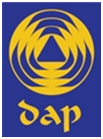 Official Bid Documents(OBD)NOTE: This OBD has been largely lifted from the template called Philippine Bidding Documents (Infrastructure), 4th Edition (December 2010) prepared by GPPB.    Minor changes has been made to suit the requirements of thedevelopment academy of the  (dap)as the Procuring Entityfor the“Repair, Renovation, Rehabilitation, Restoration and Refurbishing (5R) of DAP Pasig City Facilities”2nd Biddingwith an Approved Budget for the Contract (ABC) of P18,000,000.00Invitation to Bid No.: IB15-365308-02aDAP Bldg., San Miguel Avenue, Pasig City 1600 / P.O. Box 12788, Ortigas Center, Pasig City 1600 / Telephone: (632) 631 2142 / Telefax (632) 633 5570 / 72 website: http://www.dap.edu.ph; / email of BAC Secretariat: bac2015_5R@dap.edu.phTABLE OF CONTENTSSection II. Instructions to Bidders……………………………....5Section III. Bid Data Sheet…………………………………………..33Section IV. General Conditions of Contract………………..39Section V. Special Conditions of Contract…………………..71Section VI. Schedule of Requirements & Specifications….74Section VII. Drawings…………………………………………………78Section VIII. Bill of Quantities…………………………………….80Section IX. Bidding Forms…………………………………………..81Section X. Checklists & Other Qualifying Information….92Section XI:  Instructions to Fill-Out BOQ………….………100Section  Invitation to BidInvitation to BidFor the“Repair, Renovation, Rehabilitation, Restoration and Refurbishing (5R) of DAP Pasig City Facilities”- 2nd BiddingApproved Budget for the Contract: P18,000,000.00 Invitation to Bid No.: IB15-365308-02aThe development academy of the philippines (dap) through its Bids and Awards Committee (BAC), invites suppliers/contractors to apply for eligibility and to bid for the project: Repair, Renovation, Rehabilitation, Restoration and Refurbishing (5Rs) of DAP Pasig City Facilities- 2nd Bidding with Approved Budget for the Contract (ABC) of EIGHTEEN MILLION PESOS (P18,000,000.00). Bids received in excess of the ABC shall be automatically rejected at bid opening.Completion of the Works is required within two hundred seventy (270) calendar days. Bidders should have on-going, completed similar projects of government and/ or private contracts involving Construction and/or Civil Works as required including contracts awarded but not yet started, within the last five (5) years prior to the date of submission and receipt of bids.   The description of an eligible bidder is contained in the Bidding Documents, particularly, in Section II. Instructions to Bidders.Bidding will be conducted through open competitive bidding procedures using non-discretionary pass/fail criterion as specified in the Implementing Rules & Regulations (IRR) of Republic Act 9184 (RA9184), otherwise known as the “Government Procurement Reform Act (GPRA)”. Bidding is restricted to Filipino citizens/sole proprietorships, partnerships, or organizations with at least seventy five percent (75%) interest or outstanding capital stock belonging to citizens of the .Interested bidders may obtain further information from dap -BAC Secretariat and inspect the Bidding Documents at the address given below starting November 24, 2015 (Tuesday) from 9:00AM to 5:00PM.A complete set of Bidding Documents may be purchased by interested Bidders starting November 24, 2015 (Tuesday) from the address below upon payment of a non-refundable fee for the Bidding Documents in the amount of TWENTY THOUSAND PESOS (P20,000.00).Site visit maybe conducted between the date of posting until one day before the opening of bids. Only Bidders who purchased the bidding documents will be allowed to conduct the site visit.The Bidding Documents may also be downloaded free of charge from the website of the Philippine Government Electronic Procurement System (PhilGEPS) and the website of the dap, provided that bidders, who are interested to participate in the bidding, shall pay the non-refundable fee for the Bidding Documents not later than the submission of their bids.The dap will hold a Pre-Bid Conference on December 2, 2015 (Wednesday)  in DAP Pasig City at 10:00AM, which shall be opened only to all interested parties who have purchased the Bidding Documents.Bids must be delivered at the address below on or before December 15, 2015 (Tuesday) at 10:00AM.   All bids must be accompanied by a bid security in any of the acceptable forms and in the amount stated in ITB Clause 18.Bids will be opened in the presence of the bidders’ representatives who choose to attend at the address below.Late bids shall not be accepted.dap reserves the right to accept or reject any bid, to annul the bidding process, and to reject all bids at any time prior to contract award, without thereby incurring any liability to the affected bidder or bidders.For further information, please refer to:MONINA A.R. DE ARMASHead, BAC Secretariatdevelopment academy of the 3F, dap Bldg., San Miguel Avenue, Pasig City 1600P.O. Box 12788 Ortigas Center, Pasig City1600 PhilippinesTelephone No.		: (632) 631-2142   Telefax: (632) 633-5570 BAC Secretariat email	: bac2015_5R@dap.edu.ph Website address		: http://www.dap.edu.ph								-Signed-BERNARDO A. DIZONBAC Chairman / Senior Vice-PresidentSection II. Instructions to BiddersTABLE OF CONTENTSA.	General	71.	Scope of Bid	72.	Source of Funds	73.	Corrupt, Fraudulent, Collusive, and Coercive Practices	74.	Conflict of Interest	95.	Eligible Bidders	106.	Bidder’s Responsibilities	127.	Origin of GOODS and Services	138.	Subcontracts	13B.	Contents of Bidding Documents	149.	Pre-Bid Conference	1410.	Clarification and Amendment of Bidding Documents	14C.	Preparation of Bids	1511.	Language of Bids	1512.	Documents Comprising the Bid: Eligibility and Technical Components	1513.	Documents Comprising the Bid: Financial Component	1714.	Alternative Bids	1815.	Bid Prices	1916.	Bid Currencies	1917.	Bid Validity	2018.	Bid Security	2019.	Format and Signing of Bids	2220.	Sealing and Marking of Bids	23D.	Submission and Opening of Bids	2321.	Deadline for Submission of Bids	2322.	Late Bids	2323.	Modification and Withdrawal of Bids	2424.	Opening and Preliminary Examination of Bids	24E.	Evaluation and Comparison of Bids	2625.	Process to be Confidential	2626.	Clarification of Bids	2627.	Detailed Evaluation and Comparison of Bids	2628.	Post Qualification	2729.	Reservation Clause	28F.	Award of Contract	2930.	Contract Award	2931.	Signing of the Contract	3032.	Performance Security	3133.	Notice to Proceed	32A. GeneralScope of Bid	The Procuring Entity as defined in the BDS, invites bids for the construction of 	Works, as described in Section VI. Specifications. The name and 	identification number of the Contract is provided in the BDS.	The successful bidder will be expected to complete the Works by the 	intended completion date specified in SCC Clause 1.16.Source of FundsThe Procuring Entity has a budget or has applied for or received funds from the Funding Source named in the BDS, and in the amount indicated in the BDS.  It intends to apply part of the funds received for the Project, as defined in the BDS, to cover eligible payments under the Contract for the Works.Corrupt, Fraudulent, Collusive, and Coercive Practices	Unless otherwise specified in the BDS, the Procuring Entity, as well as bidders 	and contractors, shall observe the highest standard of ethics during the 	procurement and execution of the contract.  In pursuance of this policy, the 	Funding Source: defines, for purposes of this provision, the terms set forth below as follows:"corrupt practice" means behavior on the part of officials in the public or private sectors by which they improperly and unlawfully enrich themselves, others, or induce others to do so, by misusing the position in which they are placed, and includes the offering, giving, receiving, or soliciting of anything of value to influence the action of any such official in the procurement process or in contract execution; entering, on behalf of the Procuring Entity, into any contract or transaction manifestly and grossly disadvantageous to the same, whether or not the public officer profited or will profit thereby, and similar acts as provided in Republic Act 3019; "fraudulent practice" means a misrepresentation of facts in order to influence a procurement process or the execution of a contract to the detriment of the Procuring Entity, and includes collusive practices among Bidders (prior to or after Bid submission) designed to establish bid prices at artificial, non-competitive levels and to deprive the Procuring Entity of the benefits of free and open competition;“collusive practices” means a scheme or arrangement between two or more bidders, with or without the knowledge of the Procuring Entity, designed to establish bid prices at artificial, non-competitive levels; and“coercive practices” means harming or threatening to harm, directly or indirectly, persons, or their property to influence their participation in a procurement process, or affect the execution of  a contract; “obstructive practice” is(aa)	deliberately destroying, falsifying, altering or concealing of evidence material to an administrative proceedings or investigation or making false statements to investigators in order to materially impede an administrative proceedings or investigation of the Procuring Entity or any foreign government/foreign or international financing institution into allegations of a corrupt, fraudulent, coercive or collusive practice; and/or threatening, harassing or intimidating any party to prevent it from disclosing its knowledge of matters relevant to the administrative proceedings or investigation or from pursuing such proceedings or investigation; or(bb) 	acts intended to materially impede the exercise of the inspection and audit rights of the Procuring Entity or any foreign government/foreign or international financing institution herein.will reject a proposal for award if it determines that the bidder recommended for award has engaged in corrupt or fraudulent practices in competing for the Contract; and will declare a firm ineligible, either indefinitely or for a stated period of time, to be awarded Contract funded by the Funding Source if it at any time determines that the firm has engaged in corrupt or fraudulent practices in competing, or in executing a Contract funded by the Funding Source.	Further, the Procuring Entity will seek to impose the maximum civil, 	administrative, and/or criminal penalties available under the applicable laws 	on individuals and organizations deemed to be involved in any of the 	practices mentioned in ITB Clause 3.1.	Furthermore, the Funding Source and the Procuring Entity reserve the right 	to inspect and audit records and accounts of a contractor in the bidding for 	and performance of a contract themselves or through independent auditors 	as reflected in the GCC Clause 34.Conflict of Interest	All bidders found to have conflicting interests shall be disqualified to 	participate in the procurement at hand, without prejudice to the imposition 	of appropriate administrative, civil, and criminal sanctions. A Bidder may be 	considered to have conflicting interests with another Bidder in any of the 	events described in paragraphs (a) through (c) and a general conflict of 	interest in any of the circumstances set out in paragraphs (d) through (g) 	below:A Bidder has controlling shareholders in common with another Bidder;A Bidder receives or has received any direct or indirect subsidy from any other Bidder;A Bidder has the same legal representative as that of another Bidder for purposes of this Bid;A Bidder has a relationship, directly or through third parties, that puts them in a position to have access to information about or influence on the bid of another Bidder or influence the decisions of the Procuring Entity regarding this bidding process. This will include a firm or an organization who lends, or temporarily seconds, its personnel to firms or organizations which are engaged in consulting services for the preparation related to procurement for or implementation of the project if the personnel would be involved in any capacity on the same project;  A Bidder submits more than one bid in this bidding process. However, this does not limit the participation of subcontractors in more than one bid;A Bidder who participated as a consultant in the preparation of the design or technical specifications of the goods and related services that are the subject of the bid; orA Bidder who lends, or temporary seconds, its personnel to firms or organizations which are engaged in consulting services for the preparation related to procurement for or implementation of the project, if the personnel would be involved in any capacity on the same project.	In accordance with Section 47 of the IRR of RA 9184, all Bidding Documents 	shall be accompanied by a sworn affidavit of the Bidder that it is not related 	to the Head of the Procuring Entity, members of the Bids and Awards 	Committee (BAC), members of the Technical Working Group (TWG), 	members of the BAC Secretariat, the head of the Project Management Office 	(PMO) or the end-user unit, and the project consultants, by consanguinity or 	affinity up to the third civil degree. On the part of the bidder, this Clause shall 	apply to the following persons:	If the Bidder is an individual or a sole proprietorship, to the Bidder 	himself;	If the Bidder is a partnership, to all its officers and members;	If the Bidder is a corporation, to all its officers, directors, and 	controlling stockholders; and	If the Bidder is a joint venture (JV), the provisions of items (a), (b), or 	(c) of this Clause shall correspondingly apply to each of the members 	of the said JV, as may be appropriate.Relationship of the nature described above or failure to comply with this Clause will result in the automatic disqualification of a Bidder.Eligible BiddersUnless otherwise indicated in the BDS, the following persons shall be eligible 	to participate in this Bidding:	Duly licensed Filipino citizens/sole proprietorships;	Partnerships duly organized under the laws of the Philippines and of 	which at least seventy five percent (75%) of the interest belongs to 	citizens of the Philippines;	Corporations duly organized under the laws of the Philippines, and of 	which at least seventy five percent (75%) of the outstanding capital 	stock belongs to citizens of the Philippines;	Cooperatives duly organized under the laws of the Philippines, and of 	which at least seventy five percent (75%) of the interest belongs to 	citizens of the Philippines; and	Persons/entities forming themselves into a JV, i.e., a group of two (2) 	or more persons/entities that intend to be jointly and severally 	responsible or liable for a particular contract: Provided, however, 	that, in accordance with Letter of Instructions No. 630, Filipino 	ownership or interest of the joint venture concerned shall be at least 	seventy five percent (75%): Provided, further, that joint ventures in 	which Filipino ownership or interest is less than seventy five percent 	(75%) may be eligible where the structures to be built require the 	application of techniques and/or technologies which are not 	adequately possessed by a person/entity meeting the seventy five 	percent (75%) Filipino ownership requirement: Provided, finally, that 	in the latter case, Filipino ownership or interest shall not be less than 	twenty five percent (25%). For this purpose Filipino ownership or 	interest shall be based on the contributions of each of the members 	of the joint venture as specified in their JVA.The Procuring Entity may also invite foreign bidders when provided for under 	any Treaty or International or Executive Agreement as specified in the BDS.Government Corporate Entities may be eligible to participate only if they can 	establish that they (a) are legally and financially autonomous, (b) operate 	under commercial law, and (c) are not dependent agencies of the GOP or the 	Procuring Entity(a)  Unless otherwise provided in the BDS,  the Bidder must have completed, 	within ten (10) years from the submission of bids, a single contract that is 	similar to this Project, equivalent to at least fifty percent (50%) of the ABC 	adjusted to current prices using the National Statistics Office consumer price 	index. (b)  For Foreign-funded Procurement, the Procuring Entity and the foreign government/foreign or international financing institution may agree on another track record requirement, as specified in the BDS.For this purpose, contracts similar to the Project shall be those described in the BDS, and completed within the period stated in the Invitation to Bid and ITB Clause 12.1(a)(iii)The Bidder must submit a computation of its Net Financial Contracting 	Capacity (NFCC) or a Commitment from a Universal or Commercial bank to 	extend a credit line in its favor if awarded the contract for this project (CLC).The NFCC, computed using the following formula, must be at least equal to the ABC to be bid:NFCC = [(Current assets minus current liabilities) (K)] minus the value of all outstanding or uncompleted portions of the projects under ongoing contracts, including awarded contracts yet to be started coinciding with the contract for this Project.where:K = 10 for a contract duration of one year or less, 15 for a contract duration of more than one year up to two years, and 20 for a contract duration of more than two years.The CLC must be at least equal to ten percent (10%) of the ABC for this Project. If issued by a foreign bank, it shall be confirmed or authenticated by a Universal or Commercial Bank. In the case of local government units (LGUs), the Bidder may also submit CLC from other banks certified by the Bangko Sentral ng Pilipinas (BSP) as authorized to issue such financial instrument.Bidder’s Responsibilities	The Bidder or its duly authorized representative shall submit a sworn 	statement in the form prescribed in Section IX. Bidding Forms as required in 	ITB Clause 12.1(b)(iii). 	The Bidder is responsible for the following:Having taken steps to carefully examine all of the Bidding   Documents;Having acknowledged all conditions, local or otherwise, affecting the implementation of the contract;Having made an estimate of the facilities available and needed for the contract to be bid, if any;Having complied with its responsibility to inquire or secure Supplemental/Bid Bulletin/s as provided under ITB Clause .Ensuring that it is not “blacklisted” or barred from bidding by the GOP or any of its agencies, offices, corporations, or LGUs, including foreign government/foreign or international financing institution whose blacklisting rules have been recognized by the GPPB;Ensuring that each of the documents submitted in satisfaction of the bidding requirements is an authentic copy of the original, complete, and all statements and information provided therein are true and correct;Authorizing the Head of the Procuring Entity or its duly authorized representative/s to verify all the documents submitted;Ensuring that the signatory is the duly authorized representative of the Bidder, and granted full power and authority to do, execute and perform any and all acts necessary and/or to represent the Bidder in the bidding, with the duly notarized Secretary’s Certificate attesting to such fact, if the Bidder is a corporation, partnership, cooperative, or joint venture;Complying with the disclosure provision under Section 47 of the Act in relation to other provisions of Republic Act 3019; andComplying with existing labor laws and standards, if applicable.Failure to observe any of the above responsibilities shall be at the 	risk of the Bidder concerned.	The Bidder, by the act of submitting its bid, shall be deemed to have 	inspected the site, determined the general characteristics of the contract 	works and the conditions for this Project and examine all instructions, forms, 	terms, and project requirements in the Bidding Documents.  	It shall be the sole responsibility of the prospective bidder to determine and 	to satisfy itself by such means as it considers necessary or desirable as to all 	matters pertaining to this Project, including: (a) the location and the nature 	of the contract, project, or work; (b) climatic conditions; (c) transportation 	facilities; (c) nature and condition of the terrain, geological conditions at the 	site communication facilities, requirements, location and availability of 	construction aggregates and other materials, labor, water, electric power and 	access roads; and (d) other factors that may affect the cost, duration and 	execution or implementation of the contract, project, or work.	The Procuring Entity shall not assume any responsibility regarding erroneous 	interpretations or conclusions by the prospective or eligible bidder out of the 	data furnished by the procuring entity.	Before submitting their bids, the Bidders are deemed to have become 	familiar with all existing laws, decrees, ordinances, acts and regulations of the 	Philippines which may affect the contract in any way.	The Bidder shall bear all costs associated with the preparation and 	submission of his bid, and the Procuring Entity will in no case be responsible 	or liable for those costs, regardless of the conduct or outcome of the bidding 	process. 	Bidders should note that the Procuring Entity will only accept bids only from 	those that have paid the nonrefundable fee for the Bidding Documents at the 	office indicated in the Invitation to Bid. Origin of GOODS and ServicesThere is no restriction on the origin of Goods, or Contracting of Works or Services other than those prohibited by a decision of the United Nations Security Council taken under Chapter VII of the Charter of the United Nations.Subcontracts	Unless otherwise specified in the BDS, the Bidder may subcontract portions 	of the Works to an extent as may be approved by the Procuring Entity and 	stated in the BDS. However, subcontracting of any portion shall not relieve 	the Bidder from any liability or obligation that may arise from the contract for 	this Project.	Subcontractors must submit the documentary requirements under ITB Clause 	 and comply with the eligibility criteria specified in the BDS. In the event 	that any subcontractor is found by the Procuring Entity to be ineligible, the 	subcontracting of such portion of the Works shall be disallowed.	The Bidder may identify the subcontractor to whom a portion of the Works 	will be subcontracted at any stage of the bidding process or during contract 	implementation. If the Bidder opts to disclose the name of the 	subcontractor during bid submission, the Bidder shall include the required 	documents as part of the technical component of its bid.B. Contents of Bidding DocumentsPre-Bid Conference	(a)If so specified in the BDS, a pre-bid conference shall be held at the venue 	and on the date indicated therein, to clarify and address the Bidders’ 	questions on the technical and financial components of this Project.(b) The pre-bid conference shall be held at least twelve (12) calendar days before the deadline for the submission of and receipt of bids. If the Procuring Entity determines that, by reason of the method, nature, or complexity of the contract to be bid, or when international participation will be more advantageous to the GOP, a longer period for the preparation of bids is necessary, the pre-bid conference shall be held at least thirty (30) calendar days before the deadline for the submission and receipt of bids, as specified in the BDS.Bidders are encouraged to attend the pre-bid conference to ensure 	that they fully understand the Procuring Entity’s requirements.  Non-	attendance of the Bidder will in no way prejudice its bid; however, the Bidder 	is expected to know the changes and/or amendments to the Bidding 	Documents as recorded in the minutes of the pre-bid conference and the 	Supplemental/Bid Bulletin. Any statement made at the pre-bid conference shall not modify the terms of 	the bidding documents unless such statement is specifically identified in 	writing as an amendment thereto and issued as a Supplemental/Bid Bulletin.Clarification and Amendment of Bidding DocumentsBidders who have purchased the Bidding Documents may request for 	clarification(s) on any part of the Bidding Documents or for an interpretation. 	Such a request must be in writing and submitted to the Procuring Entity at 	the address indicated in the BDS at least ten (10) calendar days before the 	deadline set for the submission and receipt of Bids.Supplemental/Bid Bulletins may be issued upon the Procuring Entity’s 	initiative for purposes of clarifying or modifying any provision of the Bidding 	Documents not later than seven (7) calendar days before the deadline for the 	submission and receipt of Bids.  Any modification to the Bidding Documents 	shall be identified as an amendment.  Any Supplemental/Bid Bulletin issued by the BAC shall also be posted on the 	Philippine Government Electronic Procurement System (PhilGEPS) and the 	website of the Procuring Entity concerned, if available. Unless, otherwise 	provided in the BDS, it shall be the responsibility of all Bidders who secure 	the Bidding Documents to inquire and secure Supplemental/Bid Bulletins that 	may be issued by the BAC. However, bidders who have submitted bids before 	the issuance of the Supplemental/Bid Bulletin must be informed and allowed 	to modify or withdraw their bids in accordance with ITB Clause .C. Preparation of BidsLanguage of BidsThe Bid, as well as all correspondence and documents relating to the Bid exchanged by the Bidder and the Procuring Entity, shall be written in English.  Supporting documents and printed literature furnished by the Bidder may be in another language provided they are accompanied by an accurate translation in English certified by the appropriate embassy or consulate in the Philippines, in which case the English translation shall govern, for purposes of interpretation of the Bid.Documents Comprising the Bid: Eligibility and Technical ComponentsUnless otherwise indicated in the BDS, the first envelope shall contain the 	following eligibility and technical documents:Eligibility Documents –Class "A" Documents:Registration certificate from the Securities and Exchange Commission (SEC), Department of Trade and Industry (DTI) for sole proprietorship, or Cooperative Development Authority (CDA) for cooperatives, or any proof of such registration as stated in the BDS;Mayor’s permit issued by the city or municipality where the principal place of business of the prospective bidder is located;Statement of all its ongoing and completed government and private contracts within ten (10) years from the submission of bids, including contracts awarded but not yet started, if any.  The statement shall include, for each contract, the following:(iii.1)	name of the contract;(iii.2)	date of the contract;(iii.3)	contract duration;(iii.4)	owner’s name and address;(iii.5)	nature of work;(iii.6)	contractor’s role (whether sole contractor, subcontractor, or partner in a JV) and percentage of participation;(iii.7)	total contract value at award;(iii.8)	date of completion or estimated completion time;(iii.9)	total contract value at completion, if applicable;(iii.10)	percentages of planned and actual accomplishments, if applicable; (iii.11)	value of outstanding works, if applicable;(iii.12)	the statement shall be supported by the notices of award and/or notices to proceed issued by the owners; and(iii.13)	the statement shall be supported by the Constructors Performance Evaluation System (CPES) rating sheets, and/or certificates of completion and owner’s acceptance, if applicable;Unless otherwise provided in the BDS, valid Philippine Contractors Accreditation Board (PCAB) license and registration for the type and cost of the contract for this Project;Audited financial statements, showing, among others, the prospective total and current assets and liabilities, stamped “received” by the BIR or its duly accredited and authorized institutions, for the preceding calendar year which should not be earlier than two (2) years from the date of bid submission;NFCC computation or CLC in accordance with ITB Clause 5.5; andClass "B" Document:If applicable, valid Joint Venture Agreement (JVA) or, in lieu thereof, duly notarized statements from all the potential joint venture partners stating that they will enter into and abide by the provisions of the JVA in the instance that the bid is successful shall be included in the bid.Technical Documents –  Bid security as prescribed in ITB Clause . If the Bidder opts to 	submit the bid security in the form of: (i.1)		a bank draft/guarantee or an irrevocable letter 	of credit issued by a foreign bank, it shall be 	accompanied by a confirmation from a 	Universal or Commercial Bank; or(i.2) 	a surety bond accompanied by a certification coming from an authorized Insurance Commission that a surety or insurance company is authorized to issue such instrument;Project Requirements, which shall include the following:(ii.1)	Organizational chart for the contract to be bid;(ii.2) 	List of contractor’s personnel (viz, project Manager, Project Engineers, 	Materials Engineers, and Foremen), to be assigned to the contract to be bid, with their complete qualification and experience data; and(ii.3)	List of contractor’s equipment units, which are owned, leased, and/or under purchase agreements, supported by certification of availability of equipment from the equipment lessor/vendor for 	the duration of the project; and;Sworn statement in accordance with Section 25.2(b)(iv) of the 	IRR of 9184 and using the form prescribed in Section IX Bidding 	Forms.Documents Comprising the Bid: Financial ComponentUnless otherwise stated in the BDS, the financial component of the bid shall contain the following:Financial Bid Form in accordance with the form prescribed Section IX Bidding Forms; andAny other document related to the financial component of the bid as stated in the BDS.(a) 	Unless indicated in the BDS, all Bids that exceed the ABC shall not be 		accepted.(b)	Unless otherwise indicated in the BDS, for foreign-funded procurement, a ceiling may be applied to bid prices provided the following conditions are met: Bidding Documents are obtainable free of charge on a freely accessible website.  If payment of Bidding Documents is required by the procuring entity, payment could be made upon the submission of bids.The procuring entity has procedures in place to ensure 	that the ABC is based on recent estimates made by the 	engineer or the responsible unit of the procuring entity and 	that the estimates are based on adequate detailed 	engineering (in the case of works) and reflect the quality, 	supervision and risk and inflationary factors, as well as 	prevailing market prices, associated with the types of 	works or goods to be procured.The procuring entity has trained cost estimators on 	estimating prices and analyzing bid variances. In the 	case of infrastructure projects, the procuring entity 	must also have trained quantity surveyors.The procuring entity has established a system to monitor 	and 	report bid prices relative to ABC and 	engineer’s/procuring 	entity’s estimate. The procuring entity has established a monitoring and 	evaluation system for contract implementation to 	provide a 	feedback on actual total costs of goods and 	works.Alternative BidsAlternative Bids shall be rejected. For this purpose, alternative bid is an offer made by a Bidder in addition or as a substitute to its original bid which may be included as part of its original bid or submitted separately therewith for purposes of bidding. A bid with options is considered an alternative bid regardless of whether said bid proposal is contained in a single envelope or submitted in two (2) or more separate bid envelopes.Bidders shall submit offers that comply with the requirements of the Bidding Documents, including the basic technical design as indicated in the drawings and specifications.  Unless there is a value engineering clause in the BDS, alternative bids shall not be accepted.Each Bidder shall submit only one Bid, either individually or as a partner in a JV.  A Bidder who submits or participates in more than one bid (other than as a subcontractor if a subcontractor is permitted to participate in more than one bid) will cause all the proposals with the Bidder’s participation to be disqualified. This shall be without prejudice to any applicable criminal, civil and administrative penalties that may be imposed upon the persons and entities concerned.Bid PricesThe contract shall be for the whole Works, as described in ITB Clause , based 	on the priced Bill of Quantities submitted by the Bidder.The Bidder shall fill in rates and prices for all items of the Works described in the Bill of Quantities.  Bids not addressing or providing all of the required items in the Bidding Documents including, where applicable, bill of quantities, shall be considered non-responsive and, thus, automatically disqualified. In this regard, where a required item is provided, but no price is indicated, the same shall be considered as non-responsive, but specifying a "0" (zero) for the said item would mean that it is being offered for free to the Government. All duties, taxes, and other levies payable by the Contractor under the Contract, or for any other cause, prior to the deadline for submission of bids, shall be included in the rates, prices, and total bid price submitted by the Bidder.All bid prices for the given scope of work in the contract as awarded shall be considered as fixed prices, and therefore not subject to price escalation during contract implementation, except under extraordinary circumstances as specified in GCC Clause 48. Price escalation may be allowed in extraordinary 	circumstances as may be determined by the National Economic and 	Development Authority in accordance with the Civil Code of the Philippines, and upon the recommendation of the Procuring Entity. Furthermore, in cases where the cost of the awarded contract is 	affected by any applicable new 	laws, ordinances, regulations, or other acts of the GOP, promulgated after the date of bid opening, a contract price adjustment shall be made or appropriate relief shall be applied on a no loss-no gain basis.Bid CurrenciesAll bid prices shall be quoted in Philippine Pesos unless otherwise provided in the BDS. However, for purposes of bid evaluation, bids denominated in foreign currencies shall be converted to Philippine currency based on the exchange rate prevailing on the day of the Bid opening.If so allowed in accordance with ITB Clause , the Procuring Entity for purposes of bid evaluation and comparing the bid prices will convert the amounts in various currencies in which the bid price is expressed to Philippine Pesos at the exchange rate as published in the BSP reference rate bulletin on the day of the bid opening.Unless otherwise specified in the BDS, payment of the contract price shall be made in Philippine Pesos.Bid ValidityBids shall remain valid for the period specified in the BDS which shall not exceed one hundred twenty (120) calendar days from the date of the opening of bids.In exceptional circumstances, prior to the expiration of the bid validity period, the Procuring Entity may request Bidders to extend the period of validity of their bids. The request and the responses shall be made in writing. The bid security described in ITB Clause  should also be extended corresponding to the extension of the bid validity period at the least. A Bidder may refuse the request without forfeiting its bid security, but his bid shall no longer be considered for further evaluation and award. A Bidder granting the request shall not be required or permitted to modify its bid.Bid SecurityThe bid security in the amount stated in the BDS shall be equal to the percentage of the ABC in accordance with the following schedule:For biddings conducted by local government units, the Bidder may also submit bid securities in the form of cashier’s/manager’s check, bank draft/guarantee, or irrevocable letter of credit from other banks certified by the BSP as authorized to issue such financial statement.The bid security should be valid for the period specified in the BDS.  Any bid not accompanied by an acceptable bid security shall be rejected by the Procuring Entity as non-responsive.No bid securities shall be returned to bidders after the opening of bids and before contract signing, except to those that failed or declared as post-disqualified, upon submission of a written waiver of their right to file a motion for reconsideration and/or protest.  Without prejudice on its forfeiture, Bid Securities shall be returned only after the bidder with the Lowest Calculated Responsive Bid has signed the contract and furnished the Performance Security, but in no case later than the expiration of the Bid Security validity period indicated in ITB Clause .Upon signing and execution of the contract, pursuant to ITB Clause , and the posting of the performance security, pursuant to ITB Clause , the successful Bidder’s Bid security will be discharged, but in no case later than the Bid security validity period as indicated in ITB Clause  18.2.The bid security may be forfeited:if a Bidder:withdraws its bid during the period of bid validity specified in 	ITB Clause 17;does not accept the correction of errors pursuant to ITB Clause 	27.3(b);fails to submit the requirements within the prescribed period, 	or a finding against their veracity, as stated in ITB Clause ;submission of eligibility requirements containing false 	information or falsified documents;submission of bids that contain false information or falsified 	documents, or the concealment of such information in the 	bids in order to influence the outcome of eligibility screening 	or any other stage of the public bidding;allowing the use of one’s name, or using the name of another 	for purposes of public bidding;withdrawal of a bid, or refusal to accept an award, or enter 	into contract with the Government without justifiable cause, 	after the Bidder had been adjudged as having submitted the 	Lowest Calculated and Responsive Bid;refusal or failure to post the required performance security 	within the prescribed time;refusal to clarify or validate in writing its bid during post-	qualification within a period of seven (7) calendar days from 	receipt of the request for clarification;any documented attempt by a bidder to unduly influence the 	outcome of the bidding in his favor;failure of the potential joint venture partners to enter into the 	joint venture after the bid is declared successful; orall other acts that tend to defeat the purpose of the 	competitive bidding, such as habitually withdrawing from 	bidding, submitting late Bids or patently insufficient bid, for at 	least three (3) times within a year, except for valid reasons.if the successful Bidder:fails to sign the contract in accordance with ITB Clause ;fails to furnish performance security in accordance with ITB	Clause .Format and Signing of BidsBidders shall submit their bids through their duly authorized representative using the appropriate forms provided in Section IX Bidding Forms on or before the deadline specified in the ITB Clause  in two (2) separate sealed bid envelopes, and which shall be submitted simultaneously. The first shall contain the technical component of the bid, including the eligibility requirements under ITB Clause , and the second shall contain the financial component of the bid.Forms as mentioned in ITB Clause  must be completed without any alterations to their format, and no substitute form shall be accepted. All blank spaces shall be filled in with the information requested.The Bidder shall prepare an original of the first and second envelopes as described in ITB Clauses  and 13.  In addition, the Bidder shall submit copies 	of the first and second envelopes.  In the event of any discrepancy between the original and the copies, the original shall prevail.The bid, except for unamended printed literature, shall be signed, and each and every page thereof shall be initialed, by the duly authorized representative/s of the Bidder.Any interlineations, erasures, or overwriting shall be valid only if they are signed or initialed by the duly authorized representative/s of the Bidder. Sealing and Marking of BidsBidders shall enclose their original eligibility and technical documents described in ITB Clause , in one sealed envelope marked “ORIGINAL - TECHNICAL COMPONENT”, and the original of their financial component in another sealed envelope marked “ORIGINAL - FINANCIAL COMPONENT”, sealing them all in an outer envelope marked “ORIGINAL BID”.Each copy of the first and second envelopes shall be similarly sealed duly marking the inner envelopes as “COPY NO. ___ - TECHNICAL COMPONENT” and “COPY NO. ___ – FINANCIAL COMPONENT” and the outer envelope as “COPY NO. ___”, respectively.  These envelopes containing the original and the copies shall then be enclosed in one single envelope. The original and the number of copies of the Bid as indicated in the BDS shall be typed or written in indelible ink and shall be signed by the bidder or its duly authorized representative/s.All envelopes shall:contain the name of the contract to be bid in capital letters;bear the name and address of the Bidder in capital letters;be addressed to the Procuring Entity’s BAC identified in ITB Clause ;bear the specific identification of this bidding process indicated in the Invitation to Bid; andbear a warning “DO NOT OPEN BEFORE…” the date and time for the opening of bids, in accordance with ITB Clause .If bids are not sealed and marked as required, the Procuring Entity will assume no responsibility for the misplacement or premature opening of the bid. D. Submission and Opening of BidsDeadline for Submission of BidsBids must be received by the Procuring Entity’s BAC at the address and on or before the date and time indicated in the BDS.Late BidsAny bid submitted after the deadline for submission and receipt of bids prescribed by the Procuring Entity, pursuant to ITB Clause , shall be declared “Late” and shall not be accepted by the Procuring Entity.Modification and Withdrawal of BidsThe Bidder may modify its bid after it has been submitted; provided that the modification is received by the Procuring Entity prior to the deadline prescribed for submission and receipt of bids. The Bidder shall not be allowed to retrieve its original bid, but shall be allowed to submit another bid equally sealed, properly identified, linked to its original bid marked as “TECHNICAL MODIFICATION” or “FINANCIAL MODIFICATION” and stamped “received” by the BAC. Bid modifications received after the applicable deadline shall not be considered and shall be returned to the Bidder unopened.A Bidder may, through a letter of withdrawal, withdraw its bid after it has been submitted, for valid and justifiable reason; provided that the letter of withdrawal is received by the Procuring Entity prior to the deadline prescribed for submission and receipt of bids. Bids requested to be withdrawn in accordance with ITB Clause  shall be returned unopened to the Bidders.  A Bidder may also express its intention not to participate in the bidding through a letter which should reach and be stamped by the BAC before the deadline for submission and receipt of bids. A Bidder that withdraws its bid shall not be permitted to submit another bid, directly or indirectly, for the same contract.No bid may be modified after the deadline for submission of bids. No bid may be withdrawn in the interval between the deadline for submission of bids and the expiration of the period of bid validity specified by the Bidder on the Financial Bid Form.  Withdrawal of a bid during this interval shall result in the forfeiture of the Bidder’s bid security, pursuant to ITB Clause , and the imposition of administrative, civil, and criminal sanctions as prescribed by RA9184 and its IRR.Opening and Preliminary Examination of BidsThe BAC shall open the first bid envelopes of Bidders in public as specified in the BDS to determine each Bidder’s compliance with the documents prescribed in ITB Clause . For this purpose, the BAC shall check the submitted documents of each bidder against a checklist of required documents to ascertain if they are all present, using a non-discretionary “pass/fail” criterion. If a bidder submits the required document, it shall be rated “passed” for that particular requirement. In this regard, bids that fail to include any requirement or are incomplete or patently insufficient shall be considered as “failed”. Otherwise, the BAC shall rate the said first bid envelope as “passed”.Unless otherwise specified in the BDS, immediately after determining compliance with the requirements in the first envelope, the BAC shall forthwith open the second bid envelope of each remaining eligible bidder whose first bid envelope was rated “passed”. The second envelope of each complying bidder shall be opened within the same day. In case one or more of the requirements in the second envelope of a particular bid is missing, incomplete or patently insufficient, and/or if the submitted total bid price exceeds the ABC unless otherwise provided in ITB Clause 13.1(b), the BAC shall rate the bid concerned as “failed”. Only bids that are determined to contain all the bid requirements for both components shall be rated “passed” and shall immediately be considered for evaluation and comparison.Letters of withdrawal shall be read out and recorded during bid opening, and the envelope containing the corresponding withdrawn bid shall be returned to the Bidder unopened. If the withdrawing Bidder’s representative is in attendance, the original bid and all copies thereof shall be returned to the representative during the bid opening. If the representative is not in attendance, the Bid shall be returned unopened by registered mail. The Bidder may withdraw its bid prior to the deadline for the submission and receipt of bids, provided that the corresponding letter of withdrawal contains a valid authorization requesting for such withdrawal, subject to appropriate administrative sanctions.If a Bidder has previously secured a certification from the Procuring Entity to the effect that it has previously submitted the above-enumerated Class “A” Documents, the said certification may be submitted in lieu of the requirements enumerated in ITB Clause12.1, items (i) to (vi).In the case of an eligible foreign Bidder as described in ITB Clause , the Class “A” Documents enumerated in ITB Clause  may be substituted with the appropriate equivalent documents, if any, issued by the country of the foreign Bidder concerned.Each partner of a joint venture agreement shall likewise submit the documents required in ITB Clauses12.1(a) and 12.1(a). Submission of documents required under ITB Clauses 12.1(a) to 12.1(a) by any of the joint venture partners constitutes compliance.A Bidder determined as “failed” has three (3) calendar days upon written notice or, if present at the time of bid opening, upon verbal notification within which to file a request for reconsideration with the BAC: Provided, however, that the request for reconsideration shall not be granted if it is established that the finding of failure is due to the fault of the Bidder concerned: Provided, further, that the BAC shall decide on the request for reconsideration within seven (7) calendar days from receipt thereof.  If a failed Bidder signifies his intent to file a request for reconsideration, the BAC shall keep the bid envelopes of the said failed Bidder unopened and/or duly sealed until such time that the request for reconsideration or protest has been resolved. E. Evaluation and Comparison of BidsProcess to be ConfidentialMembers of the BAC, including its staff and personnel, as well as its Secretariat and TWG, are prohibited from making or accepting any kind of communication with any bidder regarding the evaluation of their bids until the issuance of the Notice of Award, unless n the case of ITB Clause 26.Any effort by a bidder to influence the Procuring Entity in the Procuring Entity’s decision in respect of Bid evaluation, Bid comparison or contract award will result in the rejection of the Bidder’s Bid.Clarification of BidsTo assist in the evaluation, comparison and post-qualification of the bids, the Procuring Entity may ask in writing any Bidder for a clarification of its bid.  All responses to requests for clarification shall be in writing. Any clarification submitted by a Bidder in respect to its bid and that is not in response to a request by the Procuring Entity shall not be considered.Detailed Evaluation and Comparison of BidsThe Procuring Entity will undertake the detailed evaluation and comparison of Bids which have passed the opening and preliminary examination of Bids, pursuant to ITB Clause 24, in order to determine the Lowest Calculated Bid.In evaluating the Bids to get the Lowest Calculated Bid, the Procuring Entity shall undertake the following:The detailed evaluation of the financial component of the bids, to establish the correct calculated prices of the bids; andThe ranking of the total bid prices as so calculated from the lowest to highest. The bid with the lowest price shall be identified as the Lowest Calculated Bid.The Procuring Entity's BAC shall immediately conduct a detailed evaluation of all bids rated “passed,” using non-discretionary “pass/fail” criterion. The BAC shall consider the following in the evaluation of bids:Completeness of the bid. Unless the ITB specifically allows partial bids, bids  not addressing or providing all of the required items in the Schedule of Requirements including, where applicable, bill of quantities, shall be considered non-responsive and, thus, automatically disqualified. In this regard, where a required item is provided, but no price is indicated, the same shall be considered as non-responsive, but specifying a "0" (zero) for the said item would mean that it is being offered for free to the Procuring Entity; andArithmetical corrections. Consider computational errors and omissions to enable proper comparison of all eligible bids.  It may also consider bid modifications if expressly allowed in the BDS.  Any adjustment shall be calculated in monetary terms to determine the calculated prices.Based on the detailed evaluation of bids, those that comply with the above-mentioned requirements shall be ranked in the ascending order of their total calculated bid prices, as evaluated and corrected for computational errors, discounts and other modifications, to identify the Lowest Calculated Bid.  Total calculated bid prices, as evaluated and corrected for computational errors, discounts and other modifications, which exceed the ABC shall not be considered, unless otherwise indicated in the BDS.The Procuring Entity’s evaluation of bids shall only be based on the bid price quoted in the Financial Bid FormBids shall be evaluated on an equal footing to ensure fair competition.  For this purpose, all bidders shall be required to include in their bids the cost of all taxes, such as, but not limited to, value added tax (VAT), income tax, local taxes, and other fiscal levies and duties which shall be itemized in the bid form and reflected in the detailed estimates.  Such bids, including said taxes, shall be the basis for bid evaluation and comparison.Post QualificationThe Procuring Entity shall determine to its satisfaction whether the Bidder that is evaluated as having submitted the Lowest Calculated Bid (LCB) complies with and is responsive to all the requirements and conditions specified in ITB Clauses 5, , and . Within a non-extendible period of three (3) calendar days from receipt by the Bidder of the notice from the BAC that it submitted the LCB, the Bidder shall submit the following documentary requirements:Tax clearance per Executive Order 398, Series of 2005;Latest income and business tax returns in the form specified in the BDS;Certificate of PhilGEPS Registration; andOther appropriate licenses and permits required by law and stated in the BDS.Failure of the Bidder declared as LCB to duly submit the requirements under this Clause or a finding against the veracity of such, shall be ground for forfeiture of the bid security and disqualification of the Bidder for award.The determination shall be based upon an examination of the documentary evidence of the Bidder’s qualifications submitted pursuant to ITB Clauses  and , as well as other information as the Procuring Entity deems necessary and appropriate, using a non-discretionary “pass/fail” criterion.If the BAC determines that the Bidder with the Lowest Calculated Bid passes all the criteria for post-qualification, it shall declare the said bid as the Lowest Calculated Responsive Bid, and recommend to the Head of the Procuring Entity the award of contract to the said Bidder at its submitted price or its calculated bid price, whichever is lower, subject to ITB Clause .A negative determination shall result in rejection of the Bidder’s Bid, in which event the Procuring Entity shall proceed to the next Lowest Calculated Bid to make a similar determination of that Bidder’s capabilities to perform satisfactorily. If the second Bidder, however, fails the post qualification, the procedure for post qualification shall be repeated for the Bidder with the next Lowest Calculated Bid, and so on until the Lowest Calculated and Responsive Bid is determined for contract award.Within a period not exceeding seven (7) calendar days from the date of receipt of the recommendation of the BAC, the Head of the Procuring Entity shall approve or disapprove the said recommendation. In the case of government owned and government-owned and/or -controlled corporations (GOCCs) and government financial institutions (GFIs), the period provided herein shall be fifteen (15) calendar days.Reservation ClauseNotwithstanding the eligibility or post-qualification of a bidder, the Procuring Entity concerned reserves the right to review its qualifications at any stage of the procurement process if it has reasonable grounds to believe that a misrepresentation has been made by the said bidder, or that there has been a change in the Bidder’s capability to undertake the project from the time it submitted its eligibility requirements.  Should such review uncover any misrepresentation made in the eligibility and bidding requirements, statements or documents, or any changes in the situation of the Bidder which will affect its capability to undertake the project so that it fails the preset eligibility or bid evaluation criteria, the Procuring Entity shall consider the said Bidder as ineligible and shall disqualify it from submitting a bid or from obtaining an award or contract.Based on the following grounds, the Procuring Entity reserves the right to reject any and all Bids, declare a Failure of Bidding at any time prior to the contract award, or not to award the contract, without thereby incurring any liability, and make no assurance that a contract shall be entered into as a result of the bidding:if there is prima facie evidence of collusion between appropriate public officers or employees of the Procuring Entity, or between the BAC and any of the bidders, or if the collusion is between or among the bidders themselves, or between a bidder and a third party, including any act which restricts, suppresses or nullifies or tends to restrict, suppress or nullify competition;if the Procuring Entity’s BAC is found to have failed in  following the prescribed bidding procedures; orfor any justifiable and reasonable ground where the award of the contract will not redound to the benefit of the Government as follows: If the physical and economic conditions have significantly changed so as to render the project no longer economically, financially or technically feasible as determined by the head of the procuring entity; If the project is no longer necessary as determined by the head of the procuring entity; and If the source of funds for the project has been withheld or reduced through no fault of the Procuring Entity.In addition, the Procuring Entity may likewise declare a failure of bidding when:No bids are received;All prospective bidders are declared ineligible;All bids fail to comply with all the bid requirements or fail post-qualification; orThe bidder with the Lowest Calculated Responsive Bid refuses, without justifiable cause to accept the award of contract, and no award is made.F. Award of ContractContract AwardSubject to ITB Clause , the Procuring Entity shall award the contract to the Bidder whose Bid has been determined to be the Lowest Calculated and Responsive Bid (LCRB).Prior to the expiration of the period of Bid validity, the Procuring Entity shall notify the successful Bidder in writing that its Bid has been accepted, through a Notice of Award received personally or sent by registered mail or electronically, receipt of which must be confirmed in writing within two (2) days by the LCRB and submitted personally or sent by registered mail or electronically to the Procuring Entity.Notwithstanding the issuance of the Notice of Award, award of contract shall be subject to the following conditions:Submission of the following documents within the prescribed period from receipt by the Bidder of the notice that it has the Lowest Calculated and Responsive Bid:Valid JVA, if applicable, within ten (10) calendar days;Valid PCAB license and registration for the type and cost of the 	contract to be bid for foreign bidders, within thirty (30) 	calendar days, if allowed under a Treaty or International or 	Executive Agreement mentioned in ITB Clause 12.1(a);Posting of the performance security in accordance with ITB Clause ;Signing of the contract as provided in ITB Clause ; andApproval by higher authority, if required.Signing of the ContractAt the same time as the Procuring Entity notifies the successful Bidder that its Bid has been accepted, the Procuring Entity shall send the Contract Form to the Bidder, which Contract has been provided in the Bidding Documents, incorporating therein all agreements between the parties.Within ten (10) calendar days from receipt of the Notice of Award, the successful Bidder shall post the required performance security, sign and date the contract and return it to the Procuring Entity.The Procuring Entity shall enter into contract with the successful Bidder within the same ten (10) calendar-day period provided that all the documentary requirements are complied with.The following documents shall form part of the contract:Contract Agreement;Bidding Documents;Winning bidder’s bid, including the Technical and Financial Proposals, and all other documents/statements submitted;Performance Security;Credit line in accordance with ITB Clause 5.5, if applicable;Notice of Award of Contract; andOther contract documents that may be required by existing laws and/or specified in the BDS.Performance SecurityTo guarantee the faithful performance by the winning Bidder of its obligations under the contract, it shall post a performance security within a maximum period of ten (10) calendar days from the receipt of the Notice of Award from the Procuring Entity and in no case later than the signing of the contract.The performance security shall be denominated in Philippine Pesos and posted in favor of the Procuring Entity in an amount equal to the percentage of the total contract price as stated in the BDS in accordance with the following schedule:Failure of the successful Bidder to comply with the above-mentioned requirement shall constitute sufficient ground for the annulment of the award and forfeiture of the bid security, in which event the Procuring Entity shall initiate and complete the post qualification of the second Lowest Calculated Bid. The procedure shall be repeated until the Lowest Calculated and Responsive Bid is identified and selected for contract award. However if no Bidder passed post-qualification, the BAC shall declare the bidding a failure and conduct a re-bidding with re-advertisement.Notice to ProceedWithin three (3) calendar days from the date of approval of the Contract by the appropriate government approving authority, the Procuring Entity shall issue its Notice to Proceed to the Bidder.The contract effectivity date shall be provided in the Notice to Proceed by the Procuring Entity, which date shall not be later than seven (7) calendar days from the issuance of the Notice to Proceed.Section III. Bid Data SheetSection IV. General Conditions of ContractTABLE OF CONTENTS1.	Definitions . . . . . . . . . . . . . . . . . . . . . . . . . . . . . . . . . . . . . . . . . . . . . . . . . . . .    412.	Interpretation . . . . . . . . . . . . . . . . . . . . . . . . . . . . . . . . . . . . . . . . . . . . . . . . . . 433.	Governing Language and Law . . . . . . . . . . . . . . . . . . . . . . . . . . . . . . . . . . . .   434.	Communications . . . . . . . . . . . . . . . . . . . . . . . . . . . . . . . . . . . . . . . . . . . . . . . . 445.	Possession of Site . . . . . . . . . . . . . . . . . . . . . . . . . . . . . . . . . . . . . . .. . . . . . . . . 446.	The Contractor’s Obligations . . . . . . . . . . . . . . . . . . . . . . . . . . . . . . . . . . . . . 447.	Performance Security . . . . . . . . . . . . . . . . . . . . . . . . . . . . . . . . . . .. . . . . . . . .  458.	Subcontracting . . . . . . . . . . . . . . . . . . . . . . . . . . . . . . . . . . . . . . . . . . . . . . . . . 469.	Liquidated Damages . . . . . . . . . . . . . . . . . . . . . . . . . . . . . . . . . . . . . . . . . . . . .  4710.	Site Investigation Reports . . . . . . . . . . . . . . . . . . . . . . . . . . . . . . .. . . . . .. . .   4711.	The Procuring Entity, Licenses and Permits . . . . . . . . . . . . . . . . . . . . . . . . .  4712.	Contractor’s Risk and Warranty Security . . . . . . . . . . . . . . . . . . . . . . . . . . 4713.	Liability of the Contractor . . . . . . . . . . . . . . . . . . . . . . . . . . . . . . . . . . . . . . .  4914.	Procuring Entity’s Risk . . . . . . . . . . . . . . . . . . . . . . . . . . . . . . . . . . . . . . . . . .  4915.	Insurance . . . . . . . . . . . . . . . . . . . . . . . . . . . . . . . . . . . . . . . . . . . . . . . . . . .. . .  5016.	Termination for Default of Contractor . . . . . . . . . . . . . . . . . . . . . . . . .. . .  5117.	Termination for Default of Procuring Entity . . . . . . . . . . . . . . . . . . . . . . .  5218.	Termination for Other Causes . . . . . . . . . . . . . . . . . . . . . . . . . . . . . . . . . . . .  5219.	Procedures for Termination of Contracts . . . . . . . . . . . . . . . . . . . . . . . . . . 5420.	Force Majeure, Release From Performance . . . . . . . . . . . . . . . . . . . . . . . . .  5621.	Resolution of Disputes . . . . . . . . . . . . . . . . . . . . . . . . . . . . . . . . . . . . . . . . . . . 5722.	Suspension of Loan, Credit, Grant, or Appropriation . . . . . . . . . . . . . . . . . 5823.	Procuring Entity’s Representative’s Decisions . . . . . . . . . . . . . . . . . . . . . . . 5824.	Approval of Drawings and Temporary Works by the Procuring Entity’s Representative . . . . . . . . . . . . . . . . . . . . . . . . . . . . . . . . . . . . . . . . . . . . . . .. .. . 5825.	Acceleration and Delays Ordered by the Procuring Entity’s            Representative . . . . . . . . . . . . . . . . . . . . . . . . . . . . . . . . . . . . . . . . . . . . . . . . .    5826.	Extension of the Intended Completion Date . . . . . . . . . . . . . . . . . . . . . . . . . 5927.	Right to Vary . . . . . . . . . . . . . . . . . . . . . . . . . . . . . . . . . . . . . . . . . . . . . . . . . .   5928.	Contractors Right to Claim . . . . . . . . . . . . . . . . . . . . . . . . . . . . . . . . . . . . . .  5929.	Dayworks . . . . . . . . . . . . . . . . . . . . . . . . . . . . . . . . . . . . . . . . . . . . . . . . . . . . .   6030.	Early Warning . . . . . . . . . . . . . . . . . . . . . . . . . . . . . . . . . . . . . . . . . . . . . . . . .  6031.	Program of Work	 . . . . . . . . . . . . . . . . . . . . . . . . . . . . . . . . . . . . . . . . . . . 6032.	Management Conferences . . . . . . . . . . . . . . . . . . . . . . . . . . . . . . . . . . . .  . . .  6133.	Bill of Quantities . . . . . . . . . . . . . . . . . . . . . . . . . . . . . . . . . . . . . . . . . . . . . . .  6134.	Instructions, Inspections and Audits . . . . . . . . . . . . . . . . . . . . . . . . . . . . . . . 6235.	Identifying Defects . . . . . . . . . . . . . . . . . . . . . . . . . . . . . . . . . . . . . . . . . . . . . .  6236.	Cost of Repairs . . . . . . . . . . . . . . . . . . . . . . . . . . . . . . . . . . . . . . . . . . . . . . . . .   6237.	Correction of Defects . . . . . . . . . . . . . . . . . . . . . . . . . . . . . . . . . . . . . . . . . . .   6238.	Uncorrected Defects . . . . . . . . . . . . . . . . . . . . . . . . . . . . . . . . . . . . . . . . . . . .   6339.	Advance Payment	. . . . . . . . . . . . . . . . . . . . . . . . . . . . . . . . . . . . . . . . .. .    6340.	Progress Payments . . . . . . . . . . . . . . . . . . . . . . . . . . . . . . . . . . . . . . . . . . . . . .  6341.	Payment Certificates . . . . . . . . . . . . . . . . . . . . . . . . . . . . . . . . . . . . . . . . . . . .   6442.	Retention . . . . . . . . . . . . . . . . . . . . . . . . . . . . . . . . . . . . . . . . . . . . . . . . . . . . .     6443.	Variation Orders . . . . . . . . . . . . . . . . . . . . . . . . . . . . . . . . . . . . . . . . . . . . . . .    6544.	Contract Completion . . . . . . . . . . . . . . . . . . . . . . . . . . . . . . . . . . . . . . . . . . .     6745.	Suspension of Work . . . . . . . . . . . . . . . . . . . . . .  . . . . . . . . . . . . . . . . . . . . . .     6746.	Payment on Termination . . . . . . . . . . . . . . . . . . . . . . . . . . . . . . . . . . . . . . . .      6847.	Extension of Contract Time . . . . . . . . . . . . . . . . . . . . . . . . . . . . . . . . . . . . . .     6848.	Price Adjustment . . . . . . . . . . . . . . . . . . . . . . . . . . . . . . . . . . . . . . . . . . . . . . .     7049.	Completion	 . . . . . . . . . . . . . . . . . . . . . . . . . . . . . . . . . . . . . . . . . . . . .  . . .     7050.	Taking Over. . . . . . . . . . . . . . . . . . . . . . . . . . . . . . . . . . . . . . . . . . . . . . . . . . . .     7051.	Operating and Maintenance Manuals	 . . . . . . . . . . . . . . . . . . . . . .  . . .    70Definitions	For purposes of this Clause, boldface type is used to identify defined terms.The Arbiter is the person appointed jointly by the Procuring Entity and the Contractor to resolve disputes in the first instance, as provided for in GCC Clause .Bill of Quantities refers to a list of the specific items of the Work and their corresponding unit prices, lump sums, and/or provisional sums.The Completion Date is the date of completion of the Works as certified by the Procuring Entity’s Representative, in accordance with GCC Clause .The Contract is the contract between the Procuring Entity and the Contractor to execute, complete, and maintain the Works.The Contract Price is the price stated in the Letter of Acceptance and thereafter to be paid by the Procuring Entity to the Contractor for the execution of the Works in accordance with this Contract.Contract Time Extension is the allowable period for the Contractor to complete the Works in addition to the original Completion Date stated in this 	Contract.The Contractor is the juridical entity whose proposal has been accepted by 	the Procuring Entity and to whom the Contract to execute the Work was awarded. The Contractor’s Bid is the signed offer or proposal submitted by the Contractor to the Procuring Entity in response to the Bidding Documents.Days are calendar days; months are calendar months.Dayworks are varied work inputs subject to payment on a time basis for the Contractor’s employees and Equipment, in addition to payments for associated Materials and Plant.A Defect is any part of the Works not completed in accordance with the Contract.The Defects Liability Certificate is the certificate issued by Procuring Entity’s Representative upon correction of defects by the Contractor.The Defects Liability Period is the one year period between contract completion and final acceptance within which the Contractor assumes the responsibility to undertake the repair of any damage to the Works at his own expense.Drawings are graphical presentations of the Works. They include all supplementary details, shop drawings, calculations, and other information provided or approved for the execution of this Contract.Equipment refers to all facilities, supplies, appliances, materials or things required for the execution and completion of the Work provided by the Contractor and which shall not form or are not intended to form part of the Permanent Works.The Intended Completion Date refers to the date specified in the SCC when the Contractor is expected to have completed the Works. The Intended Completion Date may be revised only by the Procuring Entity’s Representative by issuing an extension of time or an acceleration order.Materials are all supplies, including consumables, used by the Contractor for incorporation in the Works.The Notice to Proceed is a written notice issued by the Procuring Entity or 	the Procuring Entity’s Representative to the Contractor requiring the latter to begin the commencement of the work not later than a specified or determinable date.Permanent Works all permanent structures and all other project features 	and facilities required to be constructed and completed in accordance with this Contract which shall be delivered to the Procuring Entity and which shall remain at the Site after the removal of all Temporary Works.Plant refers to the machinery, apparatus, and the like intended to form an integral part of the Permanent Works.The Procuring Entity is the party who employs the Contractor to carry out the Works stated in the SCC.The Procuring Entity’s Representative refers to the Head of the Procuring Entity or his duly authorized representative, identified in the SCC, who shall be responsible for supervising the execution of the Works and administering this Contract.The Site is the place provided by the Procuring Entity where the Works shall be executed and any other place or places which may be designated in the SCC, or notified to the Contractor by the Procuring Entity’s Representative as forming part of the Site.Site Investigation Reports are those that were included in the Bidding Documents and are factual and interpretative reports about the surface and subsurface conditions at the Site.Slippage is a delay in work execution occurring when actual accomplishment falls below the target as measured by the difference between the scheduled and actual accomplishment of the Work by the Contractor as established from the work schedule. This is actually described as a percentage of the 	whole Works. Specifications means the description of Works to be done and the qualities of materials to be used, the equipment to be installed and the mode of construction.The Start Date, as specified in the SCC, is the date when the Contractor is obliged to commence execution of the Works.  It does not necessarily coincide with any of the Site Possession Dates.A Subcontractor is any person or organization to whom a part of the Works has been subcontracted by the Contractor, as allowed by the Procuring 	Entity, but not any assignee of such person. Temporary Works are works designed, constructed, installed, and removed by the Contractor that are needed for construction or installation of the Permanent Works.Work(s)refer to the Permanent Works and Temporary Works to be executed by the Contractor in accordance with this Contract, including (i) the furnishing of all labor, materials, equipment and others incidental, necessary or convenient to the complete execution of the Works; (ii) the passing of any tests before acceptance by the Procuring Entity’s Representative; (iii) and the carrying out of all duties and obligations of the Contractor imposed by this Contract as described in the SCC.InterpretationIn interpreting the Conditions of Contract, singular also means plural, male also means female or neuter, and the other way around. Headings have no significance. Words have their normal meaning under the language of this Contract unless specifically defined.  The Procuring Entity’s Representative 	will provide instructions clarifying queries about the Conditions of Contract.If sectional completion is specified in the SCC, references in the Conditions of Contract to the Works, the Completion Date, and the Intended Completion Date apply to any Section of the Works (other than references to the Completion Date and Intended Completion Date for the whole of the Works).Governing Language and LawThis Contract has been executed in the English language, which shall be the binding and controlling language for all matters relating to the meaning or interpretation of this Contract.  All correspondence and other documents pertaining to this Contract which are exchanged by the parties shall be written in English.This Contract shall be interpreted in accordance with the laws of the Republic of the Philippines.CommunicationsCommunications between parties that are referred to in the Conditions shall be effective only when in writing.  A notice shall be effective only when it is received by the concerned party.Possession of SiteOn the date specified in the SCC, the Procuring Entity shall grant the Contractor possession of so much of the Site as may be required to enable it to proceed with the execution of the Works. If the Contractor suffers delay or incurs cost from failure on the part of the Procuring Entity to give possession in accordance with the terms of this clause, the Procuring Entity’s Representative shall give the Contractor a Contract Time Extension and certify such sum as fair to cover the cost incurred, which sum shall be paid by Procuring Entity.If possession of a portion is not given by the date stated in the SCC Clause , the Procuring Entity will be deemed to have delayed the start of the relevant activities. The resulting adjustments in contact time to address such delay shall be in accordance with GCC Clause .The Contractor shall bear all costs and charges for special or temporary right-of-way required by it in connection with access to the Site. The Contractor shall also provide at his own cost any additional facilities outside the Site required by it for purposes of the Works.The Contractor shall allow the Procuring Entity’s Representative and any person authorized by the Procuring Entity’s Representative access to the Site and to any place where work in connection with this Contract is being carried out or is intended to be carried out.The Contractor’s ObligationsThe Contractor shall carry out the Works properly and in accordance with this Contract. The Contractor shall provide all supervision, labor, Materials, Plant and Contractor's Equipment, which may be required. All Materials and Plant on Site shall be deemed to be the property of the Procuring Entity.The Contractor shall commence execution of the Works on the Start Date and shall carry out the Works in accordance with the Program of Work submitted by the Contractor, as updated with the approval of the Procuring Entity’s Representative, and complete them by the Intended Completion Date.The Contractor shall be responsible for the safety of all activities on the Site.The Contractor shall carry out all instructions of the Procuring Entity’s Representative that comply with the applicable laws where the Site is located.The Contractor shall employ the key personnel named in the Schedule of Key Personnel, as referred to in the SCC, to carry out the supervision of the Works. The Procuring Entity will approve any proposed replacement of key 	personnel only if their relevant qualifications and abilities are equal to or better than those of the personnel listed in the Schedule.If the Procuring Entity’s Representative asks the Contractor to remove a member of the Contractor’s staff or work force, for justifiable cause, the Contractor shall ensure that the person leaves the Site within seven (7) days and has no further connection with the Work in this Contract.During Contract implementation, the Contractor and his subcontractors shall abide at all times by all labor laws, including child labor related enactments, and other relevant rules.The Contractor shall submit to the Procuring Entity for consent the name and particulars of the person authorized to receive instructions on behalf of the Contractor.The Contractor shall cooperate and share the Site with other contractors, public authorities, utilities, and the Procuring Entity between the dates given in the schedule of other contractors particularly when they shall require access to the Site.  The Contractor shall also provide facilities and services for them during this period. The Procuring Entity may modify the schedule of other contractors, and shall notify the Contractor of any such modification thereto.Should anything of historical or other interest or of significant value be unexpectedly discovered on the Site, it shall be the property of the Procuring Entity.  The Contractor shall notify the Procuring Entity’s Representative of such discoveries and carry out the Procuring Entity’s Representative’s instructions in dealing with them.Performance SecurityWithin ten (10) calendar days from receipt of the Notice of Award from the Procuring Entity but in no case later than the signing of the contract by both parties, the Contractor shall furnish the performance security in any the forms prescribed in ITB Clause 32.2.The performance security posted in favor of the Procuring Entity shall be forfeited in the event it is established that the Contractor is in default in any of its obligations under the Contract.The performance security shall remain valid until issuance by the Procuring Entity of the Certificate of Final Acceptance.The performance security may be released by the Procuring Entity and returned to the Contractor after the issuance of the Certificate of Final Acceptance subject to the following conditions:There are no pending claims against the Contractor or the surety company filed by the Procuring Entity;The Contractor has no pending claims for labor and materials filed against it; andOther terms specified in the SCC.The Contractor shall post an additional performance security following the amount and form specified in ITB Clause  to cover any cumulative increase of more than ten percent (10%) over the original value of the contract as a 	result of amendments to order or change orders, extra work orders and supplemental agreements, as the case may be.  The Contractor shall cause the extension of the validity of the performance security to cover approved contract time extensions.In case of a reduction in the contract value or for partially completed Works under the contract which are usable and accepted by the Procuring Entity the use of which, in the judgment of the implementing agency or the Procuring Entity, will not affect the structural integrity of the entire project, the Procuring Entity shall allow a proportional reduction in the original performance security, provided that any such reduction is more than ten percent (10%) and that the aggregate of such reductions is not more than fifty percent (50%) of the original performance security.Unless otherwise indicated in the SCC, the Contractor, by entering into the Contract with the Procuring Entity, acknowledges the right of the Procuring Entity to institute action pursuant to  Act 3688 against any subcontractor be they an individual, firm, partnership, corporation, or association supplying 	the Contractor with labor, materials and/or equipment for the performance of this Contract.SubcontractingUnless otherwise indicated in the SCC, the Contractor cannot subcontract Works more than the percentage specified in ITB Clause .Subcontracting of any portion of the Works does not relieve the Contractor of any liability or obligation under this Contract.  The Contractor will be responsible for the acts, defaults, and negligence of any subcontractor, its agents, servants or workmen as fully as if these were the Contractor’s own acts, defaults, or negligence, or those of its agents, servants or workmen.Subcontractors disclosed and identified during the bidding may be changed during the implementation of this Contract, subject to compliance with the required qualifications and the approval of the Procuring Entity.Liquidated DamagesThe Contractor shall pay liquidated damages to the Procuring Entity for each day that the Completion Date is later than the Intended Completion Date. The applicable liquidated damages is at least one-tenth (1/10) of a percent of the cost of the unperformed portion for every day of delay.  The total amount of liquidated damages shall not exceed ten percent (10%) of the amount of the contract. The Procuring Entity may deduct liquidated damages from payments due to the Contractor. Payment of liquidated damages shall not affect the Contractor. Once the cumulative amount of liquidated damages reaches ten percent (10%) of the amount of this Contract, the Procuring Entity shall rescind this Contract, without prejudice to other courses of action and remedies open to it.If the Intended Completion Date is extended after liquidated damages have been paid, the Engineer of the Procuring Entity shall correct any overpayment of liquidated damages by the Contractor by adjusting the next payment certificate. The Contractor shall be paid interest on the overpayment, calculated from the date of payment to the date of repayment, at the rates specified in GCC Clause  40.3Site Investigation ReportsThe Contractor, in preparing the Bid, shall rely on any Site Investigation Reports referred to in the SCC supplemented by any information obtained by the Contractor.The Procuring Entity, Licenses and PermitsThe Procuring Entity shall, if requested by the Contractor, assist him in applying for permits, licenses or approvals, which are required for the Works.Contractor’s Risk and Warranty SecurityThe Contractor shall assume full responsibility for the Works from the time project construction commenced up to final acceptance by the Procuring Entity and shall be held responsible for any damage or destruction of the Works except those occasioned by force majeure. The Contractor shall be fully responsible for the safety, protection, security, and convenience of his personnel, third parties, and the public at large, as well as the Works, Equipment, installation, and the like to be affected by his construction work. The defects liability period for infrastructure projects shall be one year from contract completion up to final acceptance by the Procuring Entity. During 	this period, the Contractor shall undertake the repair works, at his own expense, of any damage to the Works on account of the use of materials of inferior quality within ninety (90) days from the time the Head of the Procuring Entity has issued an order to undertake repair.  In case of failure or refusal to comply with this mandate, the Procuring Entity shall undertake such repair works and shall be entitled to full reimbursement of expenses incurred therein upon demand.Unless otherwise indicated in the SCC, in case the Contractor fails to comply with the preceding paragraph, the Procuring Entity shall forfeit its performance security, subject its property(ies) to attachment or garnishment proceedings, and perpetually disqualify it from participating in any public bidding. All payables of the GOP in his favor shall be offset to recover the costs.After final acceptance of the Works by the Procuring Entity, the Contractor shall be held responsible for “Structural Defects”, i.e., major faults/flaws/deficiencies in one or more key structural elements of the project which may lead to structural failure of the completed elements or structure, or “Structural Failures”, i.e., where one or more key structural elements in an infrastructure facility fails or collapses, thereby rendering the facility or part thereof incapable of withstanding the design loads, and/or endangering the safety of the users or the general public:Contractor – Where Structural Defects/Failures arise due to faults attributable to improper construction, use of inferior quality/substandard materials, and any violation of the contract plans and specifications, the contractor shall be held liable;Consultants – Where Structural Defects/Failures arise due to faulty and/or inadequate design and specifications as well as construction supervision, then the consultant who prepared the design or undertook construction supervision for the project shall be held liable;Procuring Entity’s Representatives/Project Manager/Construction Managers and Supervisors – The project owner’s representative(s), project manager, construction manager, and supervisor(s) shall be held liable in cases where the Structural Defects/Failures are due to his/their willful intervention in altering the designs and other specifications; negligence or omission in not approving or acting on proposed changes to noted defects or deficiencies in the design and/or specifications; and the use of substandard construction materials in the project;Third Parties - Third Parties shall be held liable in cases where Structural Defects/Failures are caused by work undertaken by them such as leaking pipes, diggings or excavations, underground cables and electrical wires, underground tunnel, mining shaft and the like, in which case the applicable warranty to such structure should be levied to third parties for their construction or Renovation works.Users - In cases where Structural Defects/Failures are due to abuse/misuse by the end user of the constructed facility and/or non–compliance by a user with the technical design limits and/or intended purpose of the same, then the user concerned shall be held liable.The warranty against Structural Defects/Failures, except those occasioned on force majeure, shall cover the period specified in the SCC reckoned from the date of issuance of the Certificate of Final Acceptance by the Procuring Entity.The Contractor shall be required to put up a warranty security in the form of cash, bank guarantee, letter of credit, GSIS or surety bond callable on demand, in accordance with the following schedule:The warranty security shall be stated in Philippine Pesos and shall remain effective for one year from the date of issuance of the Certificate of Final Acceptance by the Procuring Entity, and returned only after the lapse of said one year period.In case of structural defects/failure occurring during the applicable warranty period provided in GCC Clause 12.5, the Procuring Entity shall undertake the necessary Renovation or reconstruction works and shall be entitled to full reimbursement by the parties found to be liable for expenses incurred therein upon demand, without prejudice to the filing of appropriate administrative, civil, and/or criminal charges against the responsible persons as well as the forfeiture of the warranty security posted in favor of the Procuring Entity.Liability of the ContractorSubject to additional provisions, if any, set forth in the SCC, the Contractor’s liability under this Contract shall be as provided by the laws of the Republic of the Philippines.Procuring Entity’s RiskFrom the Start Date until the Certificate of Final Acceptance has been issued, the following are risks of the Procuring Entity:The risk of personal injury, death, or loss of or damage to property (excluding the Works, Plant, Materials, and Equipment), which are due to:any type of use or occupation of the Site authorized by the 	Procuring Entity after the official acceptance of the works; ornegligence, breach of statutory duty, or interference with any 	legal right by the Procuring Entity or by any person employed 	by or contracted to him except the Contractor.The risk of damage to the Works, Plant, Materials, and Equipment to the extent that it is due to a fault of the Procuring Entity or in the Procuring Entity’s design, or due to war or radioactive contamination directly affecting the country where the Works are to be executed.InsuranceThe Contractor shall, under his name and at his own expense, obtain and maintain, for the duration of this Contract, the following insurance coverage:Contractor’s All Risk Insurance;Transportation to the project Site of Equipment, Machinery, and Supplies owned by the Contractor;Personal injury or death of Contractor’s employees; andComprehensive insurance for third party liability to Contractor’s direct or indirect act or omission causing damage to third persons.The Contractor shall provide evidence to the Procuring Entity’s Representative that the insurances required under this Contract have been effected and shall, within a reasonable time, provide copies of the insurance policies to the Procuring Entity’s Representative.  Such evidence and such policies shall be provided to the Procuring Entity’s through the Procuring Entity’s Representative.The Contractor shall notify the insurers of changes in the nature, extent, or program for the execution of the Works and ensure the adequacy of the insurances at all times in accordance with the terms of this Contract and shall produce to the Procuring Entity’s Representative the insurance policies in force including the receipts for payment of the current premiums.	The above insurance policies shall be obtained from any reputable insurance company approved by the Procuring Entity’s Representative.If the Contractor fails to obtain and keep in force the insurances referred to herein or any other insurance which he may be required to obtain under the terms of this Contract, the Procuring Entity may obtain and keep in force any such insurances and pay such premiums as may be necessary for the purpose.  From time to time, the Procuring Entity may deduct the amount it shall pay for said premiums including twenty five percent (25%) therein from any monies due, or which may become due, to the Contractor, without 	prejudice to the Procuring Entity exercising its right to impose other sanctions against the Contractor pursuant to the provisions of this Contract.In the event the Contractor fails to observe the above safeguards, the Procuring Entity may, at the Contractor’s expense, take whatever measure is deemed necessary for its protection and that of the Contractor’s personnel 	and third parties, and/or order the interruption of dangerous Works.  In addition, the Procuring Entity may refuse to make the payments under GCC Clause  until the Contractor complies with this Clause.The Contractor shall immediately replace the insurance policy obtained as required in this Contract, without need of the Procuring Entity’s demand, with a new policy issued by a new insurance company acceptable to the Procuring Entity for any of the following grounds:The issuer of the insurance policy to be replaced has: become bankrupt; been placed under receivership or under a management 	committee; been sued for suspension of payment; orbeen suspended by the Insurance Commission and its license 	to engage in business or its authority to issue insurance 	policies cancelled; or Where reasonable grounds exist that the insurer may not be 	able, fully and promptly, to fulfill its obligation under the 	insurance policy.Termination for Default of ContractorThe Procuring Entity shall terminate this Contract for default when any of the following conditions attend its implementation:Due to the Contractor’s fault and while the project is on-going, it has incurred negative slippage of fifteen percent (15%) or more in accordance with Presidential Decree 1870, regardless of whether or not previous warnings 	and notices have been issued for the Contractor to improve his performance;Due to its own fault and after this Contract time has expired, the Contractor incurs delay in the completion of the Work after this Contract has expired; orThe Contractor:abandons the contract Works, refuses or fails to comply with a valid instruction of the Procuring Entity or fails to proceed expeditiously and without delay despite a written notice by the Procuring Entity;does not actually have on the project Site the minimum essential equipment listed on the Bid necessary to prosecute the Works in accordance with the approved Program of Work and equipment deployment schedule as required for the project;does not execute the Works in accordance with this Contract or persistently or flagrantly neglects to carry out its obligations under this Contract;neglects or refuses to remove materials or to perform a new Work that has been rejected as defective or unsuitable; orsub-lets any part of this Contract without approval by the Procuring Entity.All materials on the Site, Plant, Equipment, and Works shall be deemed to be the property of the Procuring Entity if this Contract is rescinded because of 	the Contractor’s default.Termination for Default of Procuring EntityThe Contractor may terminate this Contract with the Procuring Entity if the works are completely stopped for a continuous period of at least sixty (60) calendar days through no fault of its own, due to any of the following reasons:Failure of the Procuring Entity to deliver, within a reasonable time, supplies, materials, right-of-way, or other items it is obligated to furnish under the terms of this Contract; orThe prosecution of the Work is disrupted by the adverse peace and order situation, as certified by the Armed Forces of the Philippines Provincial Commander and approved by the Secretary of National Defense.Termination for Other CausesThe Procuring Entity may terminate this Contract, in whole or in part, at any time for its convenience. The Head of the Procuring Entity may terminate 	this Contract for the convenience of the Procuring Entity if he has determined the existence of conditions that make Project Implementation economically, financially or technically impractical and/or unnecessary, such as, but not limited to, fortuitous event(s) or changes in law and National Government policies.The Procuring Entity or the Contractor may terminate this Contract if the other party causes a fundamental breach of this Contract.Fundamental breaches of Contract shall include, but shall not be limited to, the following:The Contractor stops work for twenty eight (28) days when no stoppage of work is shown on the current Program of Work and the stoppage has not been authorized by the Procuring Entity’s Representative;The Procuring Entity’s Representative instructs the Contractor to delay the progress of the Works, and the instruction is not withdrawn within twenty eight (28) days;The Procuring Entity shall terminate this Contract if the Contractor is declared bankrupt or insolvent as determined with finality by a court of competent jurisdiction.  In this event, termination will be without compensation to the Contractor, provided that such termination will not prejudice or affect any right of action or remedy which has accrued or will accrue thereafter to the Procuring Entity and/or the Contractor.  In the case of the Contractor's insolvency, any Contractor's Equipment which the Procuring Entity instructs in the notice is to be used until the completion of the Works;A payment certified by the Procuring Entity’s Representative is not paid by the Procuring Entity to the Contractor within eighty four (84) days from the date of the Procuring Entity’s Representative’s certificate;The Procuring Entity’s Representative gives Notice that failure to correct a particular Defect is a fundamental breach of Contract and the Contractor fails to correct it within a reasonable period of time determined by the Procuring Entity’s Representative;The Contractor does not maintain a Security, which is required; The Contractor has delayed the completion of the Works by the number of days for which the maximum amount of liquidated damages can be paid, as defined in the GCC Clause ; andIn case it is determined prima facie by the Procuring Entity that the Contractor has engaged, before or during the implementation of the contract, in unlawful deeds and behaviors relative to contract acquisition and implementation, such as, but not limited to, the following:corrupt, fraudulent, collusive, coercive, and obstructive  practices as 	defined in ITB Clause 3.1, unless otherwise specified in the SCC; drawing up or using forged documents; using adulterated materials, means or methods, or engaging in 	production contrary to rules of science or the trade; and any other act analogous to the foregoing.The Funding Source or the Procuring Entity, as appropriate, will seek to impose the maximum civil, administrative and/or criminal penalties available under the applicable law on individuals and organizations deemed to be involved with corrupt, fraudulent, or coercive practices.When persons from either party to this Contract gives notice of a fundamental breach to the Procuring Entity’s Representative in order to terminate the existing contract for a cause other than those listed under GCC Clause , the Procuring Entity’s Representative shall decide whether the breach is fundamental or not.If this Contract is terminated, the Contractor shall stop work immediately, make the Site safe and secure, and leave the Site as soon as reasonably possible.Procedures for Termination of ContractsThe following provisions shall govern the procedures for the termination of 	this Contract:Upon receipt of a written report of acts or causes which may constitute ground(s) for termination as aforementioned, or upon its own initiative, the Procuring Entity shall, within a period of seven (7) calendar days, verify the existence of such ground(s) and cause the execution of a Verified Report, with all relevant evidence attached;Upon recommendation by the Procuring Entity, the Head of the Procuring Entity shall terminate this Contract only by a written notice to the Contractor conveying the termination of this Contract. The notice shall state:that this Contract is being terminated for any of the ground(s) 	afore-mentioned, and a statement of the acts that constitute 	the ground(s) constituting the same;the extent of termination, whether in whole or in part; an instruction to the Contractor to show cause as to why this 	Contract should not be terminated; andspecial instructions of the Procuring Entity, if any.The Notice to Terminate shall be accompanied by a copy of the Verified Report;Within a period of seven (7) calendar days from receipt of the Notice of Termination, the Contractor shall submit to the Head of the Procuring Entity a verified position paper stating why the contract should not be terminated.  If the Contractor fails to show cause after the lapse of the seven (7) day period, either by inaction or by default, the Head of the Procuring Entity shall issue an order terminating the contract;The Procuring Entity may, at any time before receipt of the Bidder’s verified position paper described in item (c) above withdraw the Notice to Terminate if it is determined that certain items or works subject of the notice had been completed, delivered, or performed before the Contractor’s receipt of the notice; Within a non-extendible period of ten (10) calendar days from receipt of the verified position paper, the Head of the Procuring Entity shall decide whether or not to terminate this Contract.  It shall serve a written notice to the Contractor of its decision and, unless otherwise provided in the said notice, this Contract is deemed terminated from receipt of the Contractor of the notice of decision.  The termination shall only be based on the ground(s) stated in the Notice to Terminate; andThe Head of the Procuring Entity may create a Contract Termination Review Committee (CTRC) to assist him in the discharge of this function.  All decisions recommended by the CTRC shall be subject to the approval of the Head of the Procuring Entity.Pursuant to Section 69(f) of RA 9184 and without prejudice to the imposition of additional administrative sanctions as the internal rules of the agency may provide and/or further criminal prosecution as provided by applicable laws, the procuring entity shall impose on contractors after the termination of the contract the penalty of suspension for one (1) year for the first offense, suspension for two (2) years for the second offense from participating in the public bidding process, for violations committed during the contract implementation stage, which include but not limited to the following:Failure of the contractor, due solely to his fault or negligence, to mobilize and start work or performance within the specified period in the Notice to Proceed (“NTP”);Failure by the contractor to fully and faithfully comply with its contractual obligations without valid cause, or failure by the contractor to comply with any written lawful instruction of the procuring entity or its representative(s) pursuant to the implementation of the contract.  For the procurement of infrastructure projects or consultancy contracts, lawful instructions include but are not limited to the following:Employment of competent technical personnel, competent 	engineers and/or work supervisors;Provision of warning signs and barricades in accordance with 	approved plans and specifications and contract provisions;Stockpiling in proper places of all materials and removal from 	the project site of waste and excess materials, including 	broken pavement and excavated debris in accordance with 	approved plans and specifications and contract provisions;Deployment of committed equipment, facilities, support staff 	and manpower; andRenewal of the effectivity dates of the performance security 	after its expiration during the course of contract 	implementation.Assignment and subcontracting of the contract or any part thereof or substitution of key personnel named in the proposal without prior written approval by the procuring entity.Poor performance by the contractor or unsatisfactory quality and/or progress of work arising from his fault or negligence as reflected in the Constructor's Performance Evaluation System (“CPES”) rating sheet.  In the absence of the CPES rating sheet, the existing performance monitoring system of the procuring entity shall be applied.  Any of the following acts by the  Contractor shall be construed as poor performance:Negative slippage of 15% and above within the critical path of 	the project due entirely to the fault or negligence of the 	contractor; andQuality of materials and workmanship not complying with the 	approved specifications arising from the contractor's fault or 	negligence.Willful or deliberate abandonment or non-performance of the project or contract by the contractor resulting to substantial breach thereof without lawful and/or just cause.In addition to the penalty of suspension, the performance security posted by the contractor shall also be forfeited.Force Majeure, Release from PerformanceFor purposes of this Contract the terms “force majeure” and “fortuitous event” may be used interchangeably.  In this regard, a fortuitous event or force majeure shall be interpreted to mean an event which the Contractor could not have foreseen, or which though foreseen, was inevitable.  It shall not include ordinary unfavorable weather conditions; and any other cause the effects of which could have been avoided with the exercise of reasonable diligence by the Contractor.If this Contract is discontinued by an outbreak of war or by any other event entirely outside the control of either the Procuring Entity or the Contractor, the Procuring Entity’s Representative shall certify that this Contract has been discontinued. The Contractor shall make the Site safe and stop work as carried out before receiving it and for any Work carried out afterwards to which a commitment was made.If the event continues for a period of eighty four (84) days, either party may then give notice of termination, which shall take effect twenty eight (28) days after the giving of the notice.After termination, the Contractor shall be entitled to payment of the unpaid balance of the value of the Works executed and of the materials and Plant reasonably delivered to the Site, adjusted by the following:any sum to which the Contractor is entitled under GCC Clause ;the cost of his suspension and demobilization;any sum to which the Procuring Entity is entitled.The net balance due shall be paid or repaid within a reasonable time period from the time of the notice of termination.Resolution of DisputesIf any dispute or difference of any kind whatsoever shall arise between the parties in connection  with the implementation of the contract covered by 	the Act and this IRR, the parties shall make every effort to resolve amicably such dispute or difference by mutual consultation.If the Contractor believes that a decision taken by the PROCURING ENTITY’s Representative was either outside the authority given to the PROCURING ENTITY’s Representative by this Contract or that the decision was wrongly taken, the decision shall be referred to the Arbiter indicated in the SCC within fourteen (14) days of the notification of the PROCURING ENTITY’s Representative’s decision.Any and all disputes arising from the implementation of this Contract covered by the R.A. 9184 and its IRR shall be submitted to arbitration in the 	Philippines according to the provisions of Republic Act No. 876, otherwise known as the “ Arbitration Law” and Republic Act 9285, otherwise known as the “Alternative Dispute Resolution Act of 2004”: Provided, however, That, disputes that are within the competence of the Construction Industry 	Arbitration Commission to resolve shall be referred thereto.  The process of 	arbitration shall be incorporated as a provision in this Contract that will be executed pursuant to the provisions of the Act and its IRR: Provided, further, that, by mutual agreement, the parties may agree in writing to resort to other alternative modes of dispute resolution.Suspension of Loan, Credit, Grant, or AppropriationIn the event that the Funding Source suspends the Loan, Credit, Grant, or Appropriation to the Procuring Entity, from which part of the payments to the Contractor are being made:The Procuring Entity is obligated to notify the Contractor of such suspension within seven (7) days of having received the suspension notice.If the Contractor has not received sums due it for work already done within forty five (45) days from the time the Contractor’s claim for payment has been certified by the Procuring Entity’s Representative, the Contractor may immediately issue a suspension of work notice in accordance with GCC Clause .Procuring Entity’s Representative’s DecisionsExcept where otherwise specifically stated, the Procuring Entity’s Representative will decide contractual matters between the Procuring Entity and the Contractor in the role representing the Procuring Entity. The Procuring Entity’s Representative may delegate any of his duties and responsibilities to other people, except to the Arbiter, after notifying the Contractor, and may cancel any delegation after notifying the Contractor.Approval of Drawings and Temporary Works by the Procuring Entity’s RepresentativeAll Drawings prepared by the Contractor for the execution of the Temporary Works, are subject to prior approval by the Procuring Entity’s Representative before its use. The Contractor shall be responsible for design of Temporary Works.The Procuring Entity’s Representative’s approval shall not alter the Contractor’s responsibility for design of the Temporary Works.The Contractor shall obtain approval of third parties to the design of the Temporary Works, when required by the Procuring Entity.Acceleration and Delays Ordered by the Procuring Entity’s RepresentativeWhen the Procuring Entity wants the Contractor to finish before the Intended Completion Date, the Procuring Entity’s Representative will obtain priced proposals for achieving the necessary acceleration from the Contractor.  If 	the Procuring Entity accepts these proposals, the Intended Completion Date will be adjusted accordingly and confirmed by both the Procuring Entity and the Contractor.If the Contractor’s Financial Proposals for an acceleration are accepted by the Procuring Entity, they are incorporated in the Contract Price and treated as a Variation.Extension of the Intended Completion DateThe Procuring Entity’s Representative shall extend the Intended Completion Date if a Variation is issued which makes it impossible for the Intended Completion Date to be achieved by the Contractor without taking steps to accelerate the remaining work, which would cause the Contractor to incur additional costs.  No payment shall be made for any event which may warrant the extension of the Intended Completion Date.The Procuring Entity’s Representative shall decide whether and by how much to extend the Intended Completion Date within twenty one (21) days of the Contractor asking the Procuring Entity’s Representative for a decision thereto after fully submitting all supporting information.  If the Contractor has failed to give early warning of a delay or has failed to cooperate in dealing with a delay, the delay by this failure shall not be considered in assessing the new Intended Completion Date.Right to VaryThe Procuring Entity’s Representative with the prior approval of the Procuring Entity may instruct Variations, up to a maximum cumulative 	amount of ten percent (10%) of the original contract cost.Variations shall be valued as follows:At a lump sum price agreed between the parties; where appropriate, at rates in this Contract;in the absence of appropriate rates, the rates in this Contract shall be used as the basis for valuation; or failing whichat appropriate new rates, equal to or lower than current industry rates and to be agreed upon by both parties and approved by the Head of the Procuring Entity.Contractor's Right to ClaimIf the Contractor incurs cost as a result of any of the events under GCC Clause , the Contractor shall be entitled to the amount of such cost. If as a result of any of the said events, it is necessary to change the Works, this shall be dealt with as a Variation.DayworksSubject to GCC Clause  on Variation Order, and if applicable as indicated in the SCC, the Dayworks rates in the Contractor’s Bid shall be used for small additional amounts of work only when the Procuring Entity’s Representative has given written instructions in advance for additional work to be paid for in that way.All work to be paid for as Dayworks shall be recorded by the Contractor on forms approved by the Procuring Entity’s Representative.  Each completed form shall be verified and signed by the Procuring Entity’s Representative within two days of the work being done.The Contractor shall be paid for Dayworks subject to obtaining signed Dayworks forms.Early WarningThe Contractor shall warn the Procuring Entity’s Representative at the earliest opportunity of specific likely future events or circumstances that may adversely affect the quality of the work, increase the Contract Price, or delay the execution of the Works. The Procuring Entity’s Representative may 	require the Contractor to provide an estimate of the expected effect of the future event or circumstance on the Contract Price and Completion Date.  The estimate shall be provided by the Contractor as soon as reasonably 	possible.The Contractor shall cooperate with the Procuring Entity’s Representative in making and considering proposals for how the effect of such an event or circumstance can be avoided or reduced by anyone involved in the work and in carrying out any resulting instruction of the Procuring Entity’s Representative.Program of WorkWithin the time stated in the SCC, the Contractor shall submit to the Procuring Entity’s Representative for approval a Program of Work showing the general methods, arrangements, order, and timing for all the activities in the Works.An update of the Program of Work shall the show the actual progress achieved on each activity and the effect of the progress achieved on the timing of the remaining work, including any changes to the sequence of the activities.The Contractor shall submit to the Procuring Entity’s Representative for approval an updated Program of Work at intervals no longer than the period stated in the SCC.  If the Contractor does not submit an updated Program of Work within this period, the PROCURING ENTITY’s Representative may withhold the amount stated in the SCC from the next payment certificate and continue to withhold this amount until the next payment after the date on which the overdue Program of Work has been submitted.The Procuring Entity’s Representative’s approval of the Program of Work shall not alter the Contractor’s obligations. The Contractor may revise the Program of Work and submit it to the Procuring Entity’s Representative again at any time.  A revised Program of Work shall show the effect of any approved Variations.When the Program of Work is updated, the Contractor shall provide the Procuring Entity’s Representative with an updated cash flow forecast.  The cash flow forecast shall include different currencies, as defined in the Contract, converted as necessary using the Contract exchange rates.All Variations shall be included in updated Program of Work produced by the Contractor.Management ConferencesEither the Procuring Entity’s Representative or the Contractor may require the other to attend a Management Conference. The Management Conference shall review the plans for remaining work and deal with matters raised in accordance with the early warning procedure.The Procuring Entity’s Representative shall record the business of Management Conferences and provide copies of the record to those attending the Conference and to the Procuring Entity. The responsibility of the parties for actions to be taken shall be decided by the PROCURING ENTITY’s Representative either at the Management Conference or after the Management Conference and stated in writing to all who attended the Conference.Bill of QuantitiesThe Bill of Quantities shall contain items of work for the construction, installation, testing, and commissioning of work to be done by the Contractor.The Bill of Quantities is used to calculate the Contract Price.  The Contractor is paid for the quantity of the work done at the rate in the Bill of Quantities for each item.If the final quantity of any work done differs from the quantity in the Bill of Quantities for the particular item and is not more than twenty five percent (25%) of the original quantity, provided the aggregate changes for all items 	do not exceed ten percent (10%) of the Contract price, the Procuring Entity’s Representative shall make the necessary adjustments to allow for the changes subject to applicable laws, rules, and regulations.If requested by the Procuring Entity’s Representative, the Contractor shall provide the Procuring Entity’s Representative with a detailed cost breakdown of any rate in the Bill of Quantities.Instructions, Inspections and AuditsThe Procuring Entity’s personnel shall at all reasonable times during construction of the Work be entitled to examine, inspect, measure and test the materials and workmanship, and to check the progress of the construction. If the Procuring Entity’s Representative instructs the Contractor to carry out a test not specified in the Specification to check whether any work has a defect and the test shows that it does, the Contractor shall pay for the test and any samples.  If there is no defect, the test shall be a Compensation Event.The Contractor shall permit the Funding Source named in the SCC to inspect the Contractor’s accounts and records relating to the performance of the Contractor and to have them audited by auditors appointed by the Funding Source, if so required by the Funding Source.Identifying DefectsThe Procuring Entity’s Representative shall check the Contractor’s work and notify the Contractor of any defects that are found.  Such checking shall not affect the Contractor’s responsibilities.  The Procuring Entity’s Representative may instruct the Contractor to search uncover defects and test any work that the Procuring Entity’s Representative considers below standards and defective.Cost of RepairsLoss or damage to the Works or Materials to be incorporated in the Works between the Start Date and the end of the Defects Liability Periods shall be remedied by the Contractor at the Contractor’s cost if the loss or damage arises from the Contractor’s acts or omissions.Correction of DefectsThe Procuring Entity’s Representative shall give notice to the Contractor of 	any defects before the end of the Defects Liability Period, which is One (1) year from project completion up to final acceptance by the Procuring Entity’s.  Every time notice of a defect is given, the Contractor shall correct the notified defect within the length of time specified in the Procuring Entity’s Representative’s notice.The Contractor shall correct the defects which he notices himself before the end of the Defects Liability Period.The Procuring Entity shall certify that all defects have been corrected. If the Procuring Entity considers that correction of a defect is not essential, he can request the Contractor to submit a quotation for the corresponding reduction in the Contract Price. If the Procuring Entity accepts the quotation, the corresponding change in the SCC is a Variation.Uncorrected DefectsThe Procuring Entity shall give the Contractor at least fourteen (14) days notice of his intention to use a third party to correct a Defect. If the Contractor does not correct the Defect himself within the period, the 	Procuring Entity may have the Defect corrected by the third party. The cost of the correction will be deducted from the Contract Price.The use of a third party to correct defects that are uncorrected by the Contractor will in no way relieve the Contractor of its liabilities and 	warranties under the Contract.Advance PaymentThe Procuring Entity shall, upon a written request of the contractor which shall be submitted as a contract document, make an advance payment to the contractor in an amount not exceeding fifteen percent (15%) of the total contract price, to be made in lump sum or, at the most two, installments according to a schedule specified in the SCC.The advance payment shall be made only upon the submission to and acceptance by the Procuring Entity of an irrevocable standby letter of credit of equivalent value from a commercial bank, a bank guarantee or a surety bond callable upon demand, issued by a surety or insurance company duly licensed by the Insurance Commission and confirmed by the Procuring Entity.The advance payment shall be repaid by the Contractor by an amount equal to the percentage of the total contract price used for the advance payment.The contractor may reduce his standby letter of credit or guarantee 	instrument by the amounts refunded by the Monthly Certificates in the 	advance payment.The Procuring Entity will provide an Advance Payment on the Contract Price as stipulated in the Conditions of Contract, subject to the maximum amount stated in SCC Clause 39.1.Progress PaymentsThe Contractor may submit a request for payment for Work accomplished.  Such request for payment shall be verified and certified by the Procuring Entity’s Representative/Project Engineer.  Except as otherwise stipulated in the SCC, materials and equipment delivered on the site but not completely put in place shall not be included for payment.  The Procuring Entity shall deduct the following from the certified gross amounts to be paid to the contractor as progress payment:Cumulative value of the work previously certified and paid for.Portion of the advance payment to be recouped for the month.Retention money in accordance with the condition of contract.Amount to cover third party liabilities.Amount to cover uncorrected discovered defects in the works.Payments shall be adjusted by deducting there from the amounts for advance payments and retention.  The Procuring Entity shall pay the Contractor the amounts certified by the Procuring Entity’s Representative within twenty eight (28) days from the date each certificate was issued.  No payment of 	interest for delayed payments and adjustments shall be made by the Procuring Entity.The first progress payment may be paid by the Procuring Entity to the Contractor provided that at least twenty percent (20%) of the work has been accomplished as certified by the Procuring Entity’s Representative.Items of the Works for which a price of “0” (zero) has been entered will not be paid for by the Procuring Entity and shall be deemed covered by other rates and prices in the Contract.Payment CertificatesThe Contractor shall submit to the Procuring Entity’s Representative monthly statements of the estimated value of the work executed less the cumulative amount certified previously.The Procuring Entity’s Representative shall check the Contractor’s monthly statement and certify the amount to be paid to the Contractor.The value of Work executed shall:be determined by the Procuring Entity’s Representative;comprise the value of the quantities of the items in the Bill of Quantities completed; andinclude the valuations of approved variations.The Procuring Entity’s Representative may exclude any item certified in a previous certificate or reduce the proportion of any item previously certified in any certificate in the light of later information.RetentionThe Procuring Entity shall retain from each payment due to the Contractor an amount equal to a percentage thereof using the rate as specified in ITB Sub-Clause .Progress payments are subject to retention of ten percent (10%), referred to as the “retention money.”  Such retention shall be based on the total amount 	due to the Contractor prior to any deduction and shall be retained from every progress payment until fifty percent (50%) of the value of Works, as determined by the Procuring Entity, are completed.  If, after fifty percent (50%) completion, the Work is satisfactorily done and on schedule, no additional retention shall be made; otherwise, the ten percent (10%) retention shall again be imposed using the rate specified therefor.The total “retention money” shall be due for release upon final acceptance of the Works.  The Contractor may, however, request the substitution of the retention money for each progress billing with irrevocable standby letters of credit from a commercial bank, bank guarantees or surety bonds callable on demand, of amounts equivalent to the retention money substituted for and acceptable to the Procuring Entity, provided that the project is on schedule 	and is satisfactorily undertaken.  Otherwise, the ten (10%) percent retention shall be made.  Said irrevocable standby letters of credit, bank guarantees and/or surety bonds, to be posted in favor of the Government shall be valid for a duration to be determined by the concerned implementing 	office/agency or Procuring Entity and will answer for the purpose for which the ten (10%) percent retention is intended, i.e., to cover uncorrected discovered defects and third party liabilities.On completion of the whole Works, the Contractor may substitute retention money with an “on demand” Bank guarantee in a form acceptable to the Procuring Entity.Variation OrdersVariation Orders may be issued by the Procuring Entity to cover any increase/decrease in quantities, including the introduction of new work items that are not included in the original contract or reclassification of work items that are either due to change of plans, design or alignment to suit actual field conditions resulting in disparity between the preconstruction plans used for purposes of bidding and the “as staked plans” or construction drawings prepared after a joint survey by the Contractor and the Procuring Entity after award of the contract, provided that the cumulative amount of the Variation Order does not exceed ten percent (10%) of the original project cost. The addition/deletion of Works should be within the general scope of the project as bid and awarded. The scope of works shall not be reduced so as to accommodate a positive Variation Order. A Variation Order may either be in the form of a Change Order or Extra Work Order.A Change Order may be issued by the Procuring Entity to cover any increase/decrease in quantities of original Work items in the contract.An Extra Work Order may be issued by the Procuring Entity to cover the introduction of new work necessary for the completion, improvement or protection of the project which were not included as items of Work in the original contract, such as, where there are subsurface or latent physical conditions at the site differing materially from those indicated in the contract, or where there are duly unknown physical conditions at the site of 	an unusual nature differing materially from those ordinarily encountered and generally recognized as inherent in the Work or character provided for in the 	contract.Any cumulative Variation Order beyond ten percent (10%) shall be subject of another contract to be bid out if the works are separable from the original contract.  In exceptional cases where it is urgently necessary to complete the original scope of work, the Head of the Procuring Entity may authorize a positive Variation Order go beyond ten percent (10%) but not more than twenty percent (20%) of the original contract price, subject to the guidelines to be determined by the GPPB: Provided, however, That appropriate sanctions shall be imposed on the designer, consultant or official responsible for the original detailed engineering design which failed to consider the Variation Order beyond ten percent (10%).In claiming for any Variation Order, the Contractor shall, within seven (7) calendar days after such work has been commenced or after the circumstances leading to such condition(s) leading to the extra cost, and within twenty-eight (28) calendar days deliver a written communication 	giving full and detailed particulars of any extra cost in order that it may be investigated at that time. Failure to provide either of such notices in the time stipulated shall constitute a waiver by the contractor for any claim. The preparation and submission of Variation Orders are as follows:If the Procuring Entity’s representative/Project Engineer believes that a Change Order or Extra Work Order should be issued, he shall prepare the proposed Order accompanied with the notices submitted by the Contractor, the plans therefore, his computations as to the quantities of the additional works involved per item indicating the specific stations where such works are needed, the date of his inspections and investigations thereon, and the log book thereof, and a detailed estimate of the unit cost of such items of work, together with his justifications for the need of such Change Order or Extra Work Order, and shall submit the same to the Head of the Procuring Entity for approval.The Head of the Procuring Entity or his duly authorized representative, upon receipt of the proposed Change Order or Extra Work Order shall immediately instruct the technical staff of the Procuring Entity’s to conduct an on-the-spot investigation to verify the need for the Work to be prosecuted. A report of such verification shall be submitted directly to the Head of the Procuring Entity or his duly authorized representative.The, Head of the Procuring Entity or his duly authorized representative, after being satisfied that such Change Order or Extra Work Order is justified and necessary, shall review the estimated quantities and prices and forward the proposal with the supporting documentation to the Head of Procuring Entity for consideration.If, after review of the plans, quantities and estimated unit cost of the items of work involved, the proper office of the procuring entity empowered to review and evaluate Change Orders or Extra Work Orders recommends approval thereof, Head of the Procuring Entity or his duly authorized representative, believing the Change Order or Extra Work Order to be in order, shall approve the same.The timeframe for the processing of Variation Orders from the preparation up to the approval by the Head of the Procuring Entity concerned shall not exceed thirty (30) calendar days.Contract CompletionOnce the project reaches an accomplishment of ninety five (95%) of the total contract amount, the Procuring Entity may create an inspectorate team to make preliminary inspection and submit a punch-list to the Contractor in preparation for the final turnover of the project. Said punch-list will contain, among others, the remaining Works, Work deficiencies for necessary corrections, and the specific duration/time to fully complete the project considering the approved remaining contract time. This, however, shall not preclude the claim of the Procuring Entity for liquidated damages.Suspension of WorkThe Procuring Entity shall have the authority to suspend the work wholly or partly by written order for such period as may be deemed necessary, due to force majeure or any fortuitous events or for failure on the part of the Contractor to correct bad conditions which are unsafe for workers or for the general public, to carry out valid orders given by the Procuring Entity or to perform any provisions of the contract, or due to adjustment of plans to suit field conditions as found necessary during construction. The Contractor shall immediately comply with such order to suspend the work wholly or partly.The Contractor or its duly authorized representative shall have the right to suspend work operation on any or all projects/activities along the critical path of activities after fifteen (15) calendar days from date of receipt of written notice from the Contractor to the district engineer/regional director/consultant or equivalent official, as the case may be, due to the 	following:There exist right-of-way problems which prohibit the Contractor from performing work in accordance with the approved construction schedule.Requisite construction plans which must be owner-furnished are not issued to the contractor precluding any work called for by such plans.Peace and order conditions make it extremely dangerous, if not possible, to work. However, this condition must be certified in writing by the Philippine National Police (PNP) station which has responsibility over the affected area and confirmed by the Department of Interior and Local Government (DILG) Regional Director.There is failure on the part of the Procuring Entity to deliver government-furnished materials and equipment as stipulated in the contract.Delay in the payment of Contractor’s claim for progress billing beyond forty-five (45) calendar days from the time the Contractor’s claim has been certified to by the procuring entity’s authorized representative that the documents are complete unless there are justifiable reasons thereof which shall be communicated in writing to the Contractor.In case of total suspension, or suspension of activities along the critical path, which is not due to any fault of the Contractor, the elapsed time between the effective order of suspending operation and the order to resume work shall be allowed the Contractor by adjusting the contract time accordingly.Payment on TerminationIf the Contract is terminated because of a fundamental breach of Contract by the Contractor, the Procuring Entity’s Representative shall issue a certificate for the value of the work done and Materials ordered less advance payments received up to the date of the issue of the certificate and less the percentage to apply to the value of the work not completed, as indicated in the SCC. Additional Liquidated Damages shall not apply.  If the total amount due to 	the Procuring Entity exceeds any payment due to the Contractor, the difference shall be a debt payable to the Procuring Entity.If the Contract is terminated for the Procuring Entity’s convenience or because of a fundamental breach of Contract by the Procuring Entity, the Procuring Entity’s Representative shall issue a certificate for the value of the work done, Materials ordered, the reasonable cost of removal of Equipment, repatriation of the Contractor’s personnel employed solely on the Works, and the Contractor’s costs of protecting and securing the Works, and less advance payments received up to the date of the certificate.The net balance due shall be paid or repaid within twenty eight (28) days from the notice of termination.If the Contractor has terminated the Contract under GCC Clauses  or , the Procuring Entity shall promptly return the Performance Security to the Contractor.Extension of Contract TimeShould the amount of additional work of any kind or other special circumstances of any kind whatsoever occur such as to fairly entitle the contractor to an extension of contract time, the Procuring Entity shall determine the amount of such extension; provided that the Procuring Entity is not bound to take into account any claim for an extension of time unless the Contractor has, prior to the expiration of the contract time and within thirty (30) calendar days after such work has been commenced or after the circumstances leading to such claim have arisen, delivered to the Procuring Entity notices in order that it could have investigated them at that time. Failure to provide such notice shall constitute a waiver by the Contractor of any claim. Upon receipt of full and detailed particulars, the Procuring Entity shall examine the facts and extent of the delay and shall extend the contract time completing the contract work when, in the Procuring Entity’s opinion, the findings of facts justify an extension.No extension of contract time shall be granted the Contractor due to (a) ordinary unfavorable weather conditions and (b) inexcusable failure or negligence of Contractor to provide the required equipment, supplies or materials.Extension of contract time may be granted only when the affected activities fall within the critical path of the PERT/CPM network.No extension of contract time shall be granted when the reason given to support the request for extension was already considered in the determination of the original contract time during the conduct of detailed 	engineering and in the preparation of the contract documents as agreed upon by the parties before contract perfection.Extension of contract time shall be granted for rainy/unworkable days considered unfavorable for the prosecution of the works at the site, based on the actual conditions obtained at the site, in excess of the number of rainy/unworkable days pre-determined by the Procuring Entity in relation to the original contract time during the conduct of detailed engineering and in the preparation of the contract documents as agreed upon by the parties before contract perfection, and/or for equivalent period of delay due to major calamities such as exceptionally destructive typhoons, floods and earthquakes, and epidemics, and for causes such as non-delivery on time of materials, working drawings, or written information to be furnished by the Procuring Entity, non-acquisition of permit to enter private properties within the right-of-way resulting in complete paralyzation of construction activities, and other meritorious causes as determined by the Procuring Entity’s Representative and approved by the Head of the Procuring Entity. Shortage of construction materials, general labor strikes, and peace and order 	problems that disrupt construction operations through no fault of the Contractor may be considered as additional grounds for extension of contract time provided they are publicly felt and certified by appropriate government 	agencies such as DTI, DOLE, DILG, and DND, among others. The written consent of bondsmen must be attached to any request of the Contractor for extension of contract time and submitted to the Procuring Entity for consideration and the validity of the Performance Security shall be correspondingly extended.Price AdjustmentExcept for extraordinary circumstances as determined by NEDA and approved by the GPPB, no price adjustment shall be allowed.  Nevertheless,  in cases where the cost of the awarded contract is affected by any applicable new laws, ordinances, regulations, or other acts of the GOP, promulgated after the date of bid opening, a contract price adjustment shall be made or appropriate relief shall be applied on a no loss-no gain basis.CompletionThe Contractor shall request the Procuring Entity’s Representative to issue a certificate of Completion of the Works, and the Procuring Entity’s Representative will do so upon deciding that the work is completed.Taking OverThe Procuring Entity shall take over the Site and the Works within seven (7) days from the date the Procuring Entity’s Representative issues a certificate of Completion.Operating and Maintenance ManualsIf “as built” Drawings and/or operating and maintenance manuals are required, the Contractor shall supply them by the dates stated in the SCC.If the Contractor does not supply the Drawings and/or manuals by the dates stated in the SCC, or they do not receive the Procuring Entity’s Representative’s approval, the Procuring Entity’s Representative shall 	withhold the amount stated in the SCC from payments due to the Contractor.Section V. Special Conditions of ContractSection VI. Schedule of Requirements & SpecificationsThis Schedule of Requirements serves as a guide to the Contractors.A.  Schedule of RequirementsThe Contractor’s proposed Work Plan shown in Gantt Chart, which is a mandatory part of the Technical Proposal, should provide a more detailed schedule of activities.    Unless approved in writing by DAP on the written request of the Contractor, the coverage –from mobilization to demobilization, should not extend beyond the derivable dates as indicated here below.Exact dates of delivery and/or completion should be reckoned from date of Contractor’s receipt of Notice-to-Proceed from dap.Unless waived in writing by dap upon a written request from the Contractor, inability to comply with the Approved Construction Schedule will serve as the basis for computing the applicable liquidated damages.INSTRUCTIONS:The Bidder should not re-encode but may reproduce or cut from the OBD that was bought the portions (a) Schedule of Requirements, as well as (b) Technical Specifications.The said portions shall be used for purposes filling-out boxes provided thereto.The filled-out boxes shall be submitted as integral parts of the Technical Proposal and should be marked as “T16”. Only Bidder’s WRITTEN Statement of Compliance / REMARKS that reads…“WILL COMPLY”; or,“NOT APPLICABLE”; or,Any REMARKS that will not oppose the set requirements/specifications… may render the bid acceptable.   Final evaluation of the statement will be subject to the evaluation of the BAC’s Technical Working Group.B.  Technical SpecificationsMinimum & Essential Specifications:  Contractor must indicate in this form compliance to the requirements detailed here below.  For ease of evaluation, Contractor/Supplier has to…Write inside the box below, the phrase: “will comply at the full expense of the <name of the Contractor/Supplier>”and/or;Provide additional explanation /clarification on a separate sheet in case there will be any deviation from the intended specifications/requirements.GENERAL REQUIREMENTS: Repair, Renovation, Rehabilitation, Restoration and Refurbishing (5R) of DAP Pasig City Facilities.The required Project Manager must be present at all weekly and all other required site meetings.The weekly Accomplishment Report should be submitted to the dap’s Representative comprising of Progress of Work Updates for dap  Pasig City inclusive of complete set of colored photos in hard and soft copies  stamped with date and time demonstrating  before, during and after construction works.Prepare and submit duly signed/approved “as-built plans” as indicated in ITB clause 31.4 (g)(13)(iii.1).Prior to turn-over of the project, work areas should be clear from any debris and contractor to restore any facilities and areas that have been damaged during implementation works.Hauling and Disposal of all kinds of construction debris, as approved by the concerned Director of the DAP-facilities, shall be the Contractor’s responsibility.Provision  to DAP End-user of Post-Construction Documents inclusive of  Certificate of Warranty with period coverage as specified in ITB clause 31.4(g)(13)(iv).SCOPE OF WORK: The contractor shall undertake the works implementation of the One (1) lot Repair, Renovation, Rehabilitation, Restoration and Refurbishing (5R) of DAP Pasig City Facilities.Utility Works:Electrical / Plumbing / Mechanical / Sanitary / Civil Works as shown on the plans and as specified for the Project: Restoration of Storm Drain PipelineRestoration of Sewage Drain PipelineRepair/restoration of chilled water pipeline insulation at the basement;Upgrade LVSB 1 and LVSB 2 and additional AC panel for each floors to accommodate future individualized AC requirementsMaterial Recovery Facility on waste disposal area.Engineering Works: Civil  and Electrical Works as shown on the plans and as specified for the Project: Restoration of damaged PVC spandrel ceiling into sturdy metallic spandrel ceiling to withstand Glenda type typhoons; Restoration of solid ¼” thick polycarbonate roofing bronze at veranda floor 6B; Replacement/restoration of open trellises with worn cyclone wires, re-grouting color to match and upgrade finish of brick tiles; New roofing for male CR   concrete deck type and provide new ceiling; Conversion of adjacent space near male CR into driver lockers nook with new roof and ventilation;Restoration of frontage DAP signage to include demounting / replace /repair /reinstallation of complete framing and re-alignment of polycarbonate cover, check/repair letter backlighting neon lighting, buffing and alignment of letters and underline; andNew lighting for mezzanine storage rooms.Architectural Works:Architectural Works as shown on the plans and as specified for the Project: Repainting (inclusive of appropriate preparations, i.e stripping of existing paint) of all basement walls, beams, columns, ceilings or soffits to include interior/exterior spaces of the following: TVMU, Motor Bay, mezzanine storage rooms, booster pump room, sewage pump room, sump pump room, generator room and electrical switch board panel room, to include  restoration of chipped/falling out plastered cement on trellises, cracked façades and walls; Construction and complete finishing including all utilities of  the following :Guest quarters; Staff quarters male; Central Records area;Staff lounge, kitchen and laundry areas; Security quarter ; Drivers lockers area; Carpentry area; Staff quarters female ; and,  Housekeeping storage DFOFF for Guest quarters and Staff quarters only;Reconfiguration, Rehabilitation and Complete finishing including all utilities/equipments of cafeteria kitchen area w/ serving counter (dining area as shown hatch on plan is excluded, see plan A9) at Mezzanine B.Bidder’s Statement of Compliance / REMARKS:Section VII. DrawingsLIST OF ATTACHED PLANSSection VIII. Bill of QuantitiesParticipating Bidder shall place its tender/quotation and quantification on the prescribed form of Bill-of-Quantities (BOQ).The BOQ will form part of the BID Form, sample of which is shown in Section IX: Bidding Forms.Refer to BOQ Form 5R_BOQ-template.xlsx in the CD provided, which form part of this OBD.REMINDERS:Bid for any item that will not be referred to the details of the blueprint will not be considered as part of the Bid;Bidders are required to carefully and thoroughly follow the “Instructions: How-to-Fill Out BOQ” found in Section XI of this OBD.Section IX. Bidding FormsTABLE OF CONTENTSBid Form (Form 1)	82Form of Contract Agreement (Form 2) ………………………………………..84Omnibus Sworn Statement (Form 3)	85Bid Securing Declaration (Form 4)	87Certificate of Site Inspection (Form 5)	89Contractor’s License - Philippine Contractors Accreditation       Board - PCAB (Form 6)	90Form No.1:  BID FORM(Financial Proposal)Bidder’s Company  LETTERHEADDate:__________________BERNARDO A. DIZONBAC Chairmandevelopment academy of the philippinesdap Bldg. San Miguel Avenue, Pasig City 1600email: bac2015_5R@dap.edu.phTel. No.: 631 2142    Telefax: 633 5570Dear Mr. Dizon:We, the undersigned, declare that: We have examined and have no reservation to the Bidding Documents, including Addenda, for the above described Project;We offer to execute the PROJECT for this Contract in accordance with the Financial Bid; the Bid Data Sheet, the General and Special Conditions of Contract accompanying this Bid;The Summary of Bid Price is…The discounts offered and the methodology for their application are[insert information];Our Bid, if awarded to us, shall be valid until the Project is completed and satisfactorily accepted by the dap President or his duly authorized representative in accordance with the OBD, and such amount shall remain binding upon us;If our Bid is accepted, we commit to obtain a Performance Security in the amount prescribed in the OBD for the due performance of the Contract;We are not participating, as Bidders, in more than one Bid in this bidding process, other than alternative offers in accordance with the Bidding Documents;We understand that this Bid, together with your written acceptance thereof included in your notification of award, shall constitute a binding contract between us, until a formal Contract is prepared and executed; and,We understand that you are not bound to accept the Lowest Evaluated Bid or any other Bid that you may receive.Very truly yours,NOTE: The Signatory in this Bid Form should show proof\documentary evidence that SAID SIGNATORY is indeed authorized to decide for and in behalf of the Bidder’s Firm/Company to sign and commit the Bidder’s Firm/Company in this transaction.Form No.2:  FORM OF CONTRACT AGREEMENTCONTRACT AGREEMENTThis AGREEMENT, made this __th day of ______,2015 between Development Academy of the Philippines in dap Bldg. San Miguel Avenue, Pasig City 1600; (hereinafter called the “DAP”) and [name and address of Contractor](hereinafter called the “CONTRACTOR”).WHEREAS, the DAP is desirous that the CONTRACTOR execute the project: “Repair, Renovation, Rehabilitation, Restoration and Refurbishing (5R) of DAP Pasig City Facilities”- 2nd Bidding.”under Invitation to Bid No. IB15-365308-02a (hereinafter called “the WORKS”), and the DAP has accepted the Bid for [insert the amount in specified currency in numbers and words]by the CONTRACTOR for the execution and completion of such WORKS and the remedying of any defects therein.NOW THIS AGREEMENT WITNESSETH AS FOLLOWS:In this Agreement, words and expressions shall have the same meanings as are respectively assigned to them in the Conditions of Contract hereinafter referred to;The following documents shall be attached, deemed to form, and be read and construed as part of this Agreement, to wit:General and Special Conditions of Contract;Drawings/Plans;Specifications;Invitation to Bid;Instructions to Bidders;Bid Data Sheet;Addenda and/or Supplemental/Bid Bulletins, if any;Bid form, including all the documents/statements contained in the Bidder’s bidding envelopes, as annexes;Eligibility requirements, documents and/or statements;Performance Security;Credit line issued by a licensed bank, if any;Notice of Award with the Bidder’s conforme thereto;Other contract documents that may be required by existing laws and/or the DAP.In consideration of the payments to be made by the DAP to the CONTRACTOR as hereinafter mentioned, the CONTRACTOR hereby covenants with the DAP to execute and complete the WORKS and remedy any defects therein in conformity with the provisions of this Contract in all respects;The DAP hereby covenants to pay the CONTRACTOR in consideration of the execution and completion of the WORKS and the remedying of defects wherein, the Contract Price or such other sum as may become payable under the provisions of this Contract at the times and in the manner prescribed by this Contract.IN WITNESS whereof the parties thereto have caused this Agreement to be executed the day and year first before written.*** Signed, sealed, delivered by authorized officers of DAP & CONTRACTOR ***[NOTE: Should there be any adjustments during the DAP’s Bid evaluation, addendum will be attached to this Form Agreement.  This form intends to make Bidders appreciate the format of the ensuing Contract only.]Form No.3:  OMNIBUS SWORN STATEMENTBidder’s Company LETTERHEADREPUBLIC OF THE PHILIPPINES	)CITY/MUNICIPALITY OF ______	) S.S.Date:__________________AFFIDAVITI,   [Name of Affiant], of legal age, [Civil Status], [Nationality], and residing at [Address of Affiant], after having been duly sworn in accordance with law, do hereby depose and state that:Select one, delete the other:If a sole proprietorship: I am the sole proprietor of [Name of Bidder] with office address at [address of Bidder];If a partnership, corporation, cooperative, or joint venture: I am the duly authorized and designated representative of [Name of Bidder] with office address at [address of Bidder];Select one, delete the other:If  sole proprietorship: As the owner and sole proprietor of [Name of Bidder], I have full power and authority to do, execute and perform any and all acts necessary to represent it in the bidding for Repair, Renovation, Rehabilitation, Restoration and Refurbishing (5R) of DAP Pasig City Facilities- 2nd Bidding;If a partnership, corporation, cooperative, or joint venture: I am granted full power and authority to do, execute and perform any and all acts necessary and/or to represent the [Name of Bidder] in the bidding as shown in the attached [state title of attached document showing proof of authorization (e.g., duly notarized Secretary’s Certificate issued by the corporation or the members of the joint venture)];[Name of Bidder] is not “blacklisted” or barred from bidding by the Government of the Philippines or any of its agencies, offices, corporations, or Local Government Units, foreign government/foreign or international financing institution whose blacklisting rules have been recognized by the Government Procurement Policy Board;Each of the documents submitted in satisfaction of the bidding requirements is an authentic copy of the original, complete, and all statements and information provided therein are true and correct;[Name of Bidder] is authorizing the Head of the dap or its duly authorized representative(s) to verify all the documents submitted;Select one, delete the rest:If a sole proprietorship: I am not related to the Head of the dap, members of the Bids and Awards Committee (BAC), the Technical Working Group, and the BAC Secretariat, the head of the Project Management Office or the end-user unit, and the project consultants by consanguinity or affinity up to the third civil degree;If a partnership or cooperative: None of the officers and members of [Name of Bidder] is related to the Head of the dap, members of the Bids and Awards Committee (BAC), the Technical Working Group, and the BAC Secretariat, the head of the Project Management Office or the end-user unit, and the project consultants by consanguinity or affinity up to the third civil degree;If a corporation or joint venture: None of the officers, directors, and controlling stockholders of [Name of Bidder] is related to the Head of the dap, members of the Bids and Awards Committee (BAC), the Technical Working Group, and the BAC Secretariat, the head of the Project Management Office or the end-user unit, and the project consultants by consanguinity or affinity up to the third civil degree;[Name of Bidder] complies with existing labor laws and standards; and,[Name of Bidder] is aware of and has undertaken the following responsibilities as a Bidder:Carefully examine all of the Bidding Documents;Acknowledge all conditions, local or otherwise, affecting the implementation of the Contract;Made an estimate of the facilities available and needed for the contract to be bid, if any; andInquire or secure Supplemental/Bid Bulletin(s) issued for the project: Repair, Renovation, Rehabilitation, Restoration and Refurbishing (5R) of DAP Pasig City Facilities - 2nd Bidding under Invitation to Bid No. IB15-365308-02a[Name of Bidder] did not give or pay directly or indirectly, any commission, amount, fee, or any form of consideration, pecuniary or otherwise, to any person or official, personnel or representative of the government in relation to any procurement project or activity.IN WITNESS WHEREOF, I have hereunto set my hand this __th day of ___, 2015 at ____________, Philippines.AFFIANT_____________________________________Bidder’s Representative/Authorized Signatory( JURAT )Form No.4:  BID SECURING DECLARATION INSTRUCTIONS: this form should be accomplished using the Bidder’s letterheadREPUBLIC OF THE PHILIPPINES ) CITY OF _______________________ ) S.S. x-------------------------------------------------------x BID-SECURING DECLARATIONInvitation to Bid No. . IB15-365308-02aTo: Development Academy of the PhilippinesI/We1, the undersigned, declare that: I/We understand that, according to your conditions, bids must be supported by a Bid Security, which may be in the form of a Bid-Securing Declaration;I/We accept that:I/we will be automatically disqualified from bidding for any contract with any procuring entity for a period of two (2) years upon receipt of your Blacklisting Order; and,I/we will pay the applicable fine provided under Section 6 of the Guidelines on the Use of Bid Securing Declaration within fifteen (15) days from receipt of the written demand by the DAP for the commission of acts resulting to the enforcement of the bid securing declaration under Section 23.1(b), 34.2, 40.1 and 69.1, except 69.1 (f) of the IRR of RA 9184; without prejudice to other legal action the government may undertake.I/We understand that this Bid-Securing Declaration shall cease to be valid on the following circumstances:Upon expiration of the bid validity period, or any extension thereof pursuant to your request;I am/we are declared ineligible or post-disqualified upon receipt of your notice to such effect, and,I/we failed to timely file a request for reconsideration, orI/we filed a waiver to avail of said right; If I/we am/are declared as the Bidder with the Lowest Calculated and Responsive Bid, and I/we shall furnish the Performance Security and sign the Contract. IN WITNESS WHEREOF, I/We have hereunto set my/our hand/s this ____ day of [month] [year] at [place of execution]. [Insert NAME OF BIDDER’S AUTHORIZED REPRESENTATIVE][Insert signatory’s legal capacity]AffiantSUBSCRIBED AND SWORN to before me this __ day of [month] [year] at [place of execution], Philippines. Affiant/s is/are personally known to me and was/were identified by me through competent evidence of identity as defined in the 2004 Rules on Notarial Practice (A.M. No. 02-8-13-SC). Affiant/s exhibited to me his/her [insert two (2) government identification cards used], with his/her photograph and signature appearing thereon, with 1st ID No. ______ issued on ______ at ______  and 2nd ID No. ______ issued on ______ at ______  . Witness my hand and seal this ___ day of [month] [year]. NAME OF NOTARY PUBLIC Serial No. of Commission ___________ Notary Public for ______ until _______ Roll of Attorneys No. _____ PTR No. __, [date issued], [place issued] IBP No. __, [date issued], [place issued] Doc. No. ___ Page No. ___ Book No. ___ Series of ____.Form No.5:  CERTIFICATE OF SITE INSPECTION Note: This document should be made part of the Bidder’s Technical Proposal marked “T03”Form No.6:  CONTRACTOR’S LICENSE- PHILIPPINE CONTRACTORS ACCREDITATION BOARD (PCAB)Name of the Procuring Entity: development academy of the philippines (dap)Contract Reference Number: IB No. IB15-365308-02aName of the Contract: Repair, Renovation, Rehabilitation, Restoration and Refurbishing (5R) of DAP Pasig City Facilities- 2nd Bidding.Location of the Contract: Pasig CityStandard Form: SF-INFRA-09Republic of the PhilippinesDepartment of Trade and IndustryConstruction Industry Authority of the PhilippinesPhilippine Contractors Accreditation BoardMakati City, Metro ManilaCONTRACTOR’S LICENSEOne of the legal requirements to be in the Eligibility Envelope of the prospective bidder is its valid PCAB license and registration for the type and cost of contract to be bid.  In the case of joint ventures, the PCAB license should be that of the JV, not of its individual partners.Section X. Checklists & Other Qualifying InformationThis Section intends to provide interested Bidders an appreciation of the orderly packaging of the documents that have to be parts of its formal proposal/bid for the:TABLE OF CONTENTSCHECKLIST No.1: TECHNICAL WITH ELIGIBILITY DOCUMENTSAll submissions of the Bidder must clearly indicate on the upper right hand corner of the paper the document number.   For example, the most recent & valid SEC registration papers (i.e., 5 pcs) of “Bidder Corporation” should be marked “E01~1”, “E01~2”, “E01~3”, “E01~4”, and “E01~5” for Eligibility and marked “T01~1”, “T01~2”, “T01~3”, “T01~4”, and “T01~5” for Technical documents.   To make the markings obvious, all Bidders are required to use Permanent marking pen;The Bidder, in submitting the required documents, must use the prescribed forms found in the attached Sample Forms.    However, should it be unavoidable that a different form will be used, the Bidder must ensure that the substance in the sample forms can be gleaned in the equivalent document/s and that they are written in the official letterhead & duly signed by the authorized/issuing entity.On this checklist; the column “As Checked” shall be marked with any of the following :“PRESENT” to indicate that said document was available; or “ABSENT” when the document listed was not available in the bid proposal submitted; or“NO NEED” if the item in the checklist was not appropriate or no longer requiredDuring the Technical Evaluation, a proposal may still be declared “not eligible” if the contents /substance of the document is found inappropriate or does not comply with the given requirements for this transaction.dap DOES NOT ALLOW ANY BIDDER from any country outside the PhilippinesCHECKLIST No.2:  FINANCIAL BIDAll submissions of the Bidder must clearly indicate on the upper right hand corner of the paper the document number.   For example, the most recent & valid SEC registration papers (i.e., 5 pcs) of “Bidder Corporation” should be marked “F01~1”, “F01~2”, “F01~3”, “F01~4”, and “F01~5”.   To make the markings obvious, all Bidders are required to use Permanent marking pen (or equivalent);The Bidder, in submitting the required documents, must use the prescribed forms found in the attached Sample Forms. However, should it be unavoidable that a different form will be used, the Bidder must ensure that the substance in the sample forms can be gleaned in the equivalent document/s and that they are written in the official letterhead & duly signed by the authorized/issuing entity.On this checklist; the column “As Checked” shall be marked …“PRESENT” to indicate that said document was available; or “ABSENT” when the document listed is not available in the bid proposal submitted; or“NO NEED” if the item in the checklist will not be appropriateDuring the Technical Evaluation, a proposal may still be declared “not eligible” if the contents/substance of the document is found inappropriate or does not comply with the given requirements for this transaction.Section XI:  Instructions to Fill-Out BOQNotes to the Bidders:This Section of the OBD provides the information necessary for interested Bidders to prepare responsive bids, in accordance with the requirements of dap.    It also provides information as well as step-by-step guide in preparing a financial bid acceptable to dap.   A separate CD containing an e-copy of this file as well as the e_copy of the BOQ had been meticulously prepared to ensure comparability of bids.Bids found to be non-compliant shall be declared “not eligible” and will be a ground for the forfeiture of the Bid Security.   However, compliance to the instructions herein detailed does not guarantee award.   Award shall be assessed on the basis of what is deemed advantageous to dap, in particular, and to the Government, in general.This Section contains provisions that are to be used unchanged.The Bill-of-Quantities (BOQ) is considered by DAP-BAC as the official details that supports the Bidder’s Financial Bid.REMINDERS:Using MicroSoft Excel 2007, retrieve from the CD the filename…“5R-BOQ-template.xlsx”;Save the said excel file with another filename “5R-BOQ-ABCDEFGH.xlsx”, where “ABCDEFGH” represents the Bidder’s name.   NOTE: The DAP-BAC will only accept an excel file with filename “5R-BOQ-ABCDEFGH.xlsx”, where “ABCDEFGH” represents the Bidder’s name;Bidder must take enough care and patience to fill-out data needed in order to come-up with comparable /competitive bid;Clarification/s, if any, must be emailed to bac2015_5R@dap.edu.phOnce finalized, the Bidder has to print the file in long bond paper (8.5”x13”), sign every page of it, and submit the print copy together with the e-file in CD as part of the Financial Proposal.*** nothing follows ***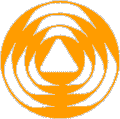 NOTHING FOLLOWSDAP Building, San Miguel Avenue, Pasig City 1600  l  P.O. Box 12788, Ortigas Center, Pasig City 1600telephone: (632) 631 2142  ***  fax: (632) 633 5570  *** email (BAC Secretariat):bac2015_5R@dap.edu.phForm of Bid SecurityAmount of Bid Security(Equal to Percentage of the ABC)Cash or cashier’s/manager’s check issued by a Universal or Commercial Bank.Two percent (2%)Bank draft/guarantee or irrevocable letter of credit issued by a Universal or Commercial Bank: Provided, however, that it shall be confirmed or authenticated by a Universal or Commercial Bank, if issued by a foreign bank.Two percent (2%)Surety bond callable upon demand issued by a surety or insurance company duly certified by the Insurance Commission as authorized to issue such security; and/orFive percent (5%)Any combination of the foregoing.Proportionate to share of form with respect to total amount of securityForm of Performance SecurityAmount of Performance Security(Equal to Percentage of the Total Contract Price)Cash or cashier’s/manager’s check issued by a Universal or Commercial Bank.Ten percent (10%)Bank draft/guarantee or irrevocable letter of credit issued by a Universal or Commercial Bank: Provided, however, that it shall be confirmed or authenticated by a Universal or Commercial Bank, if issued by a foreign bank.Ten percent (10%)Surety bond callable upon demand issued by a surety or insurance company duly certified by the Insurance Commission as authorized to issue such security; and/orThirty percent (30%)Any combination of the foregoing.Proportionate to share of form with respect to total amount of securityITB ClauseDetails of Bid Data Sheet1.1 Procuring EntityThe PROCURING ENTITY is development academy of the Philippines (dap).The name of the Contract is Repair, Renovation, Rehabilitation, Restoration and Refurbishing (5R) of DAP Pasig City Facilities- 2nd Bidding.The identification number of the Contract is IB15-365308-02a.2 Source of FundsThe Funding Source is:The Government of the Philippines through Corporate Operating Budget approved by the dap Board of Trustees for CY 2014 in the amount of EIGHTEEN MILLION PESOS (P18,000,000.00) only. The name of the Project is:“Repair, Renovation, Rehabilitation, Restoration and Refurbishing (5R) of DAP Pasig City Facilities.”- 2nd Bidding3.1 Observe Highest Standard of EthicsNo further instructions.5.1 Eligible to ParticipateJoint Venture will not be allowed in this transaction.5.2 Invite Foreign BiddersBidding is restricted to eligible bidders as defined in ITB Clause 5.1.5.4 Contract Similar to the Project & Completed within the period stated in ITBSimilar contracts shall refer to Construction / Civil Works project/s.8.1 Sub-contractingSub-contracting is NOT allowed. Sub-contractor’s EligibilityNot Applicable.9.1 Pre-Bid Conference Date, Time & VenueThe dap will hold a Pre-Bid Conference for this Project on December 2, 2015 (Wednesday), 10:00AM at DAP Pasig City.10.1 Request for Clarification (s) for those who purchased Bidding DocumentsBidders who have purchased the OBD may request for clarification/s … interpretation. Such a request must be in writing and submitted to the DAP  at the address/ email  address indicated below.The dap’s contact persons/address/ contact nos. and email address follow:MONINA A.R. DE ARMAS / ANATALIA SD. BARAWIDANBAC Secretariat, Support Services Center -SOG3rd Floor, dap Bldg., San Miguel Avenue, Pasig CityTel No. (632)631-2142; Telefax(632) 633-5570BAC Secretariat email address: bac2015_5R@dap.edu.phorBERNARDO A. DIZONBAC Chairman / Senior Vice-President, SOGdap Bldg. San Miguel Avenue, Pasig City 1600 Posting of Supplemental/ Bid BulletinNo further instructions.12.1 Contents of First EnvelopeNo further instructions.13.1 Contents of Financial Component of the BidThe breakdown of the Financial Bid must be detailed in the required format of Bill-of-Quantities (BOQ).   The prescribed format must be submitted also in electronic copy contained in a Compact Disk (CD), which will be issued together with the OBD.   See Section XI: Instructions How to Fill-Out the BOQ.13.2.(a) Bids that exceed the ABC shall not be acceptedThe ABC is EIGHTEEN MILLION PESOS (P18,000,000.00) only.    Any bid with a financial component exceeding this amount shall not be accepted.14.2 Value EngineeringNo further instructions.15.4 No Price EscalationBid Prices shall be fixed.  Adjustable price proposals shall be treated as non-responsive and shall be rejected.16.1 Bid Prices Quoted in Philippine PesosThe bid prices shall be quoted in Philippine Pesos.17.1 Bids shall not exceed 120 calendar daysBids shall remain valid for the period specified in the BDS which shall not exceed one hundred twenty (120) calendar days from date of opening of the bid.18.1 Bid SecurityThe bid security shall be in the following:Cash or cashier’s/ manager’s check or Bank draft/guarantee or irrevocable letter of credit issued by a Universal or Commercial Bank, amount equal to two percent (2%) of the ABC or THREE HUNDRED SIXTY THOUSAND PESOS ONLY (P360,000.00); ORSurety Bond callable upon demand issued by a surety or insurance company duly certified by the Insurance Commission as authorize to issue such security. The amount equal to five  percent (5%) of the ABC or NINE HUNDRED THOUSAND PESOS ONLY (P900,000.00)  ORNotarized Bid Securing Declaration.18.2 Bid Security ValidityBid Security should be valid for the period not to exceed one hundred twenty (120) calendar days from opening of bid.20.3 Original & Copies to be Signed by the Bidder or its duly authorized representativeEach Bidder shall submit one (1) original and one (1) certified true copy of the first and second components of its bid and shall be signed by the bidder;Each Bidder’s representative, other than the authorized contract signatory, shall submit the Letter of Authorization (LOA) indicating that the one physically submitting the bid is authorized to decide/accept and affix his/her signature to attest the validity of his/her bid. The LOA shall be presented by any Bidder’s Representative during the submission of Bid and must be signed by the same person who will sign the contract for the said transaction, in case the submitted bid is declared the Lowest Calculated Responsive Bid; andThe said LOA should be separated from the Sealed Bid, and must be readily available for scrutiny of the DAP-BAC; preferably pasted either at the face or the back of the ‘biggest envelope’.21 Deadline for submission of bidsThe address for submission of bids is:BAC Secretariat, Support Services Center-SOG3rd Floor, dap Bldg., San Miguel Avenue, Pasig CityThe deadline for submission of bids is on or before the Bid Opening at the dap Building, San Miguel Avenue, Pasig City 1600, no later than December 15, 2015 (Tuesday), 10:00AM.24.1 Opening of BidsThe place of bid opening is at dap Building, San Miguel Avenue, Pasig City.The date and time of bid opening is no later than December 15, 2015 (Tuesday), 10:00AM.24.2 Opening of 2nd envelopeNo further instructions.27.3(b) Arithmetical Corrections & Modifications of BidsAs a rule, bid modification is allowed only when there is a need to clarify the validity of arithmetical computation between the unit cost and the total amount in the item being bid.In case there will be inconsistency of results, the data that will generate the lower bid shall be considered as the final data. Identify Lowest Calculated BidNo further instructions.28.2(b) Latest Income & Business Tax ReturnsBidders must submit their 2014 annual income tax returns filed through the Electronic Filing and Payments System (EFPS) and 2014 business tax payment or certificate.Note: Please see ITB Clauses 21 and 24.1 for date of submission28.2(c) Certificate of PhilGEPS RegistrationBidders must submit Certificate of PhilGEPS RegistrationNote: Please see ITB Clauses 21 and 24.1 for date of submission28.2(d) Other Appropriate Licenses & Permits Required by Law A valid Philippine Contractors Accreditation Board (PCAB) license and registration for the type and cost of the contract to be bid.Note: In case applications for Permits/Licenses are being evaluated or pending release of such, the old permit/license must be submitted including the proof of renewal.31.4(g) Other Contract Documents that maybe RequiredThe additional contract documents required are:Certificates of Site Inspection duly signed by…VERONICA V. FERRERDirector, AMC-COCF, dap Pasig Cityor,ERMARIE A. MONDEJARVP / Managing Director, Asset Management Centeror,Duly authorized building engineer/s.Bidder’s Notarized Certification on Bidder’s Responsibilities;Proposed Construction Schedule / S-curve;Narrative description of Construction Methods & Procedures that will be conducted in DAP sites;Statement of the Bidder for all of the Bidder’s …ON-GOING SIMILAR PROJECTS; and,COMPLETED SIMILAR PROJECTS…… government and/or private contracts as required including contracts awarded but not yet started, within the last five (5) years prior to the date of submission and receipt of bids;Notarized Certification of Compliance to all the requirements of the technical specifications of the Project the Bidder intends to participate;Proposed Schedule of Payment;Notarized Certificate of Bidder’s Non-inclusion to List of Blacklisted Contractors /Suppliers i.e., from GPPB as of latest issuance.    NOTE: Bidder may print from the GPPB-website and downloaded-info must indicate the date as well as web-path of the source;Certificate of the Bidder-under-Oath of Bidder’s compliance with existing labor laws and standards;Contractor’s Proposed Organizational Chart for the PROJECTS;Construction Safety & Health Program of the Bidder for the PROJECTS;Equipment Utilization Schedule (only for the equipment & devices that will be brought to DAP sites);Names of Bidder’s Key Personnel for the Project that will be bid; i.e., Project Manager as the authorized person who can decide for and behalf of the Bidder relative to the progress/changes/adjustments during the implementationOn-site Project Coordinator / In-Charge (should be a licensed Civil Engineer)Electrical EngineerSanitary EngineerSafety OfficerShifting-ForemenCertificate / Statement of Commitment by the Bidder of the following:To submit and/or to perform all the requirements stipulated under BDS-ITB;To pay and facilitate all needed permits pertaining to the Repair, Renovation, Rehabilitation, Restoration and Refurbishing (5R) of DAP Pasig City Facilities;To submit (before dap releases payment for the last progress billing) engineering drawings:complete set of electronic files in CD form of “As-built Plans” in CAD format; one (1) original set of printable copy in 30”x40” sheets (in mylar); two (2) sets of signed and sealed by appropriate professional architects and engineers blue print copies in 30”x40” sheets; and,complete set of colored photos stamped with date and time in hard copy inclusive of before, during and after construction works.To submit Warranty Certificate of at least five (5) years against poor workmanship and one (1) year against defects traceable to materials supplied/installed and/or as specified in the manufacturer’s brochures;To submit the Contractor’s Key Personnel’s respective:Certificate of Employment ;Brief CV or Biodata with qualifications and related work experiences;Photocopy of valid PRC licenses.List of Bidder’s equipment units that are:owned;leased; and/or,under purchase agreements.To submit before the release of Mobilization Fee the ‘Unit Cost Analysis’ of the Financial Bid.32.2Performance SecurityThe performance security shall be in the following amount:Ten percent (10%) of the Total Contract Price, if performance security is in cash, cashier’s/manager’s check, bank draft/guarantee or irrevocable letter of credit; orThirty percent (30%) of the Total Contract Price, if performance security is in Surety Bond from a Surety company duly authorized by Insurance Commission.Note: Renewal of the Performance Security Bond shall be on the account of the bidder. Non-renewal of Performance Security Bond shall be deemed as breach of contract.Form of WarrantyMinimum Amount in Percentage (%) of Total Contract PriceCash or letter of credit issued by Universal or Commercial bank: provided, however, that the letter of credit shall be confirmed or authenticated by a Universal or Commercial bank, if issued by a foreign bankFive Percent (5%)Bank guarantee confirmed by Universal or Commercial bank: provided, however, that the letter of credit shall be confirmed or authenticated by a Universal or Commercial bank, if issued by a foreign bankTen Percent (10%)Surety bond callable upon demand issued by GSIS or any surety or insurance company duly certified by the Insurance CommissionThirty Percent (30%)GCC ClauseDetails of SPECIAL CONDITIONS OF CONTRACTIntended Completion DateThe project/s should be completed within TWO HUNDRED SEVENTY (270) calendar days from the date of receipt of the Notice-To-Proceed issued by dap.Procuring Entitydevelopment academy of the philippinesDAP Building, San Miguel Avenue, Pasig City 1600Tel No. (632)631-2142;   Telefax (632) 633-5570Procuring Entity’s Representative       ERMARIE A. MONDEJARVP / Managing Director, Asset Management Center Sitedap Bldg., San Miguel Avenue, Pasig  CityStart DateThe Start Date is reckoned from the date of receipt of Notice-To-Proceed issued by dap.Work(s)refer to Schedule of Requirements in Section VI2.2Sectional Completionrefer to Schedule of Requirements in Section VI5.1Possession of SitePossession of any part of the Site by the awarded Contractor shall be closely coordinated with the DAP End Users:VERONICA V. FERRERDirector, AMC-COCFor,ERMARIE A. MONDEJARVP / Managing Director, Asset Management Center6.5Contractor Shall Employ Key PersonnelThe Contractor shall employ the following key personnel by name and designation:Project Manager as the authorized person who can decide for and behalf of the Bidder relative to the progress/changes/adjustments during the implementationOn-Site Project Coordinator / In-Charge (should be a licensed Civil Engineer)Electrical EngineerSanitary EngineerSafety OfficerShifting-Foremen7.1Release of Performance SecurityNo further instructions.7.4cOther Terms for the  Release of Performance SecurityNo further instructions.7.7Right of Procuring Entity to institute action pursuant to Act 3688No further instructions. Contractor Cannot Subcontract Works More than Specified No further instructions.10Site Investigation ReportsNONE12.3Failure to Comply with Clause 12.2No further instructions.12.5Warranty Against Structural Defects/ Failures Five (5) years against poor workmanship and one (1) year against defects traceable to materials supplied/installed and/or as specified in the manufacturer’s brochures, subject to the provisions of R.A.9184 on warranties.13Liability of the ContractorNo additional provision.18.3(h)(i)Corrupt defined in ITB Clause 3.1(a)No further instructions.21.2Decision Referred to the ArbiterThe Arbiter is:Contractor Industry Arbitration Commission (CIAC) or shall be mutually agreed upon between dap and the winning Contractor.29.1Daywork’s rateNo dayworks are applicable to the contract.31.1Contractor to Submit Program of WorkThe Awarded Contractor shall submit a monthly Program of Work which corresponds to the overall PERT-CPM to dap’s Representative subject to the agreed date between the  dap’s Representative and the Awarded Contractor at the pre-project implementation coordination meeting prior to the issuance of the Notice-to-Proceed.31.3Contractor to Submit Updated Program of WorkA weekly Accomplishment Report should be submitted to the dap’s Representative comprising of Progress of Work Updates for dap  Pasig City inclusive of complete set of colored photos in hard and soft copies  stamped with date and time demonstrating  before, during and after construction works.Note:  Progress Payment is subject to the submission of an updated Accomplishment Report and evaluation of the said report by the dap’s Representative.34.3Named Funding Source to Inspect Contractor’s Accounts and  RecordsThe Government of the Philippines through dap’s duly authorized representatives39.1Advance Payment to the ContractorThe amount of the advance / mobilization payment is fifteen percent (15%) of Total Contract Price.40.1Contractor to Request for Payment of WorkNo Further Instructions51.1“As Built” Drawingselectronic copy drawn through a CAD-software complete set of electronic files in CD form of “As-built Plans” in CAD format; one (1) original set of printable copy in 30”x40” sheets (in mylar); andtwo (2) sets of signed and sealed blue print copies in 30”x40” sheets by appropriate professional architects and engineers.…are required to be submitted upon completion of the PROJECT and before the release of Final Payment.51.2If the Contractor Does not Supply the Drawings and/ or ManualsRelease of Final Payment is subject to the submission of “as-built” drawings to be certified by the DAP Head Engineer, reviewed by the VP/MD - AMC, and approved by the DAP Senior Vice President - SOG.Work ClustersNth Cal-days from Contractor’s Date of Receipt of Notice-to-ProceedNth Cal-days from Contractor’s Date of Receipt of Notice-to-ProceedWork ClustersSTARTFINISHNotice to Proceed1st1st Mobilization, Permits, Bonds and Construction of Temporary Facilities to include provision of protection / safety paraphernalia, advisories, bulletins, etc. to ensure traffic free and safe work areas within and outside affected areas1st14thAll work clusters specified in the BOQ which includes but not limited to the following such as Utility Works,  Engineering Works and Architectural Works 14th240th Punchlisting, Rectification of Punchlist Items / Final Inspection / Turn-over Acceptance and Contractor’s Demobilization240th270thEND OF SCHEDULE OF REQUIREMENTS FOR DAP Pasig CityPARTICULARS#sheetsCOVER SHEETPerspective, Vicinity Map, and Site Development PlanCS-1PerspectiveCS-1aARCHITECTURALBasement and Cafeteria Demolition PlanA-1AES Removal Plan, Furniture Layout, Reflected Ceiling Plan, Wall and Floor FinishA-1aFloor Plan, Reflected Ceiling Plan, Floor Pattern, Schedule of Doors, Finishes (Guest Quarter)A-2aFloor Plan, Reflected Ceiling Plan, Section/Elevation (Stockroom)A-2bSection/Elevation Kitchen Detail (Guest Quarter & Stock Room)A-2cStair Detail T&B Detail, Closet Detail, Dumb Waiter Detail (Guest Quarters)A-2dFloor Plan, Reflected Ceiling Plan, Schedule of Doors & Windows, Finishes (Basement)A-3aFloor Plan, Reflected Ceiling Plan, Floor Pattern Layout, Single Bed & Double Deck Detail ( Mezzanine)A-3bSection/Elevation, Threshold Detail, Stair Detail (Kitchen Storage & Driver’s Quarter)A-3cFloor Plan, Reflected Ceiling Plan, Schedule of Doors & Windows, Finishes (Staff Lounge)A-4aFloor Plan, Reflected Ceiling Plan (Stock room 2, 3 & 4)A-4bSection/Elevation, Canopy Detail, Kitchen Detail, Laundry Sink Detail (Staff Lounge & COA Stock Room)A-4cFloor Plan, Reflected Ceiling Plan, Section/Elevation, Finishes (Security Quarters, Office Locker)A-5Floor Plan, Reflected Ceiling Plan, Section/Elevation, Finishes (MV Pool)A-6Floor Plan, Reflected Ceiling Plan, Section/Elevation, Finishes, Wall 4A Detail (Carpentry)A-7aCarpentry Tool’s Cabinet & Table Details A-7bFloor Plan, Reflected Ceiling Plan, Section/Elevation, Cabinet Detail ( Ladies’ Quarters)A-8Mezzanine Floor PlanA-9Floor Plan, Reflected Ceiling Plan (Cafeteria)A-9aCounter Detailed Plan, Section/Elevation (Cafeteria)A-9bDishwashing Area Detail Plan, Sections Kitchen Detailed Plan (Cafeteria)A-9cExisting Toilet and Driver’s Closet (Male Toilet Floor Plan Section A & B)A-10Reflected Ceiling Plan, Roof Plan, Detailed of Concrete Roofing, Typical Slab Deck Section of RB1 and RB2A-10aDriver’s Locker, Floor Plan, Schedule of WindowsA-10bFoundation Plan, Roof  Framing Plan, Typical Detail RB1 Plan of ZocalloA-10cSite Plan MRF, Floor Plan, Front, Rear, Left and Right Elevation, Concrete Pathway LayoutA-11Longitudinal and Cross Section, Schedule of Doors & Windows, Foundation, Roof Framing PlanA-11aDAP Signage DetailA-12Outline Trellis at Ground Floor Plan and DetailA-13Solid Polycarbonate Roofing above Trellis Plan SectionA-14Reflectorized Traffic Paint on Column Layout and DetailsA-15STRUCTURALGeneral NotesS-1Third Floor B Wall & Floor Finish, Reflected Ceiling Plan/Detail of Stair for Storage Room above Guest QuartersS-1aPLUMBINGPlumbing and Sanitary Layout, Septic Tank Detail (Guest Quarters)P-1Basement Plumbing Layout P-2Ground Floor Plumbing LayoutP-3ELECTRICALGeneral Notes, Legend & Symbols, Vicinity Map, Telephone Hand hole Detail, Electrical Manhole Detail / Power Distribution LayoutE-1Lighting and Power Layout (Cafeteria Kitchen)E-2Lighting and Power Layout (MV Pool, Security Quarter, Carpentry, Ladies’ Quarter, Stock Room Mezzanine A)E-3Lighting and Power Layout (Staff Lounge, Kitchen & File Storage, Guest Quarters, Staff Quarters Male, Stock Room above Guest Quarters)E-4Schedule of LoadsE-5Single Line Diagram/Schedule of LoadsE-6Lighting Layout, Power Layout/ Auxillary layout cafeteriaP/AES/E-4MECHANICALBasement Proposed Chiller Water Pipe InsulationM-1END OF List of DrawingsEND OF List of DrawingsProject DescriptionRepair, Renovation, Rehabilitation, Restoration and Refurbishing (5R) of DAP Pasig City Facilities- 2nd Bidding.Invitation to Bid No.IB15-365308-02aApproved Budget for the ContractP18,000,000.00TotalTOTALdiscount, if anyProposed Contract PriceGrandtotal, in WORDSdiscount amount, if any, including manner it will be applied:Signature:PRINTED NAME of the Main Contractor:Position of the Signatory:Tel. /Fax / email-adrs:CERTIFICATE OF SITE INSPECTION in dap Building, Pasig CityBidding No.: IB15-365308-02aBidding No.: IB15-365308-02aTotal ABC: P18,000,000.00Total ABC: P18,000,000.00Contract: Repair, Renovation, Rehabilitation, Restoration and Refurbishing (5R) of DAP Pasig City Facilities- 2nd Bidding.Contract: Repair, Renovation, Rehabilitation, Restoration and Refurbishing (5R) of DAP Pasig City Facilities- 2nd Bidding.Contract: Repair, Renovation, Rehabilitation, Restoration and Refurbishing (5R) of DAP Pasig City Facilities- 2nd Bidding.Contract: Repair, Renovation, Rehabilitation, Restoration and Refurbishing (5R) of DAP Pasig City Facilities- 2nd Bidding.Bidder’s NameBidder’s Rep.#1 Name  /PositionBidder’s Rep.#2Name  / PositionBidder’s Rep.#3 Name  / PositionBidder’s Rep.#4Name  / PositionDAP Representative during inspectionDate and time of InspectionThis is to certify that we have adequately inspected the dap Pasig City facilities and was able to get enough info/data pertaining to the above stated Project.By Bidder/ Bidder’s Authorized Representative:Signature: ___________________Name: ______________________________PositionTitle: ___________________This is to certify that we have adequately inspected the dap Pasig City facilities and was able to get enough info/data pertaining to the above stated Project.By Bidder/ Bidder’s Authorized Representative:Signature: ___________________Name: ______________________________PositionTitle: ___________________This is to certify that we have adequately inspected the dap Pasig City facilities and was able to get enough info/data pertaining to the above stated Project.By Bidder/ Bidder’s Authorized Representative:Signature: ___________________Name: ______________________________PositionTitle: ___________________This is to certify that the above named Bidder/ Bidder’s Representative had indeed visited/ inspected the dap Pasig City facilities in reference to the above stated Project.By:Signature: ___________________Name: ______________________________PositionTitle: ___________________     This certifies that     This certifies that     This certifies that     This certifies that     This certifies thatCONTRACTOR’S PARTICULARSCONTRACTOR’S PARTICULARSCONTRACTOR’S PARTICULARSCONTRACTOR’S PARTICULARSCONTRACTOR’S PARTICULARSCONTRACTOR’S PARTICULARSCONTRACTOR’S PARTICULARSAuthorized Managing Officer (name and signature)Authorized Managing Officer (name and signature)Authorized Managing Officer (name and signature)Authorized Managing Officer (name and signature)Authorized Managing Officer (name and signature)Authorized Managing Officer (name and signature)Authorized Managing Officer (name and signature)NOT VALIDw/oSIGNATURESole Proprietorship/Partnership/CorporationSole Proprietorship/Partnership/CorporationSole Proprietorship/Partnership/CorporationSole Proprietorship/Partnership/CorporationHead Officer Location (Region)Head Officer Location (Region)Head Officer Location (Region)Head Officer Location (Region)Taxpayer Identification Number (TIN)Taxpayer Identification Number (TIN)Taxpayer Identification Number (TIN)Taxpayer Identification Number (TIN)Taxpayer Identification Number (TIN)Taxpayer Identification Number (TIN)Taxpayer Identification Number (TIN)Taxpayer Identification Number (TIN)LICENSE PARTICULARSLicense First Issue Date and NumberLicense First Issue Date and NumberLicense First Issue Date and NumberNo.No.No.     having complied with all the requirements for     having complied with all the requirements for     having complied with all the requirements for     having complied with all the requirements forValidity Period of this License/Renewaltotototolicensure in accordance with Republic Act No. 4566, as amended, and its implementing rules and regulations, is hereby authorized to engage in the construction contracting business in the Philippines, subject to limitations of license validity period, classification and category as prescribed under License Particulars in the box to the right hereof and to the terms and conditions annotated at the back hereof.licensure in accordance with Republic Act No. 4566, as amended, and its implementing rules and regulations, is hereby authorized to engage in the construction contracting business in the Philippines, subject to limitations of license validity period, classification and category as prescribed under License Particulars in the box to the right hereof and to the terms and conditions annotated at the back hereof.licensure in accordance with Republic Act No. 4566, as amended, and its implementing rules and regulations, is hereby authorized to engage in the construction contracting business in the Philippines, subject to limitations of license validity period, classification and category as prescribed under License Particulars in the box to the right hereof and to the terms and conditions annotated at the back hereof.Validity Period of this License/Renewaltotototolicensure in accordance with Republic Act No. 4566, as amended, and its implementing rules and regulations, is hereby authorized to engage in the construction contracting business in the Philippines, subject to limitations of license validity period, classification and category as prescribed under License Particulars in the box to the right hereof and to the terms and conditions annotated at the back hereof.licensure in accordance with Republic Act No. 4566, as amended, and its implementing rules and regulations, is hereby authorized to engage in the construction contracting business in the Philippines, subject to limitations of license validity period, classification and category as prescribed under License Particulars in the box to the right hereof and to the terms and conditions annotated at the back hereof.licensure in accordance with Republic Act No. 4566, as amended, and its implementing rules and regulations, is hereby authorized to engage in the construction contracting business in the Philippines, subject to limitations of license validity period, classification and category as prescribed under License Particulars in the box to the right hereof and to the terms and conditions annotated at the back hereof.Principal Classification and Categorylicensure in accordance with Republic Act No. 4566, as amended, and its implementing rules and regulations, is hereby authorized to engage in the construction contracting business in the Philippines, subject to limitations of license validity period, classification and category as prescribed under License Particulars in the box to the right hereof and to the terms and conditions annotated at the back hereof.licensure in accordance with Republic Act No. 4566, as amended, and its implementing rules and regulations, is hereby authorized to engage in the construction contracting business in the Philippines, subject to limitations of license validity period, classification and category as prescribed under License Particulars in the box to the right hereof and to the terms and conditions annotated at the back hereof.licensure in accordance with Republic Act No. 4566, as amended, and its implementing rules and regulations, is hereby authorized to engage in the construction contracting business in the Philippines, subject to limitations of license validity period, classification and category as prescribed under License Particulars in the box to the right hereof and to the terms and conditions annotated at the back hereof.Other Classification/s   This further certifies that said licensee, subject   This further certifies that said licensee, subject   This further certifies that said licensee, subject   This further certifies that said licensee, subjectREGISTRATION PARTICULARSREGISTRATION PARTICULARSREGISTRATION PARTICULARSREGISTRATION PARTICULARSREGISTRATION PARTICULARSREGISTRATION PARTICULARSREGISTRATION PARTICULARSREGISTRATION PARTICULARSto the limitations of the above-prescribed license validity period and registration validity period, kind/s of project and size range/s as indicated under Registration Particulars in the box to the right hereof, is a PCAB registered contractor for government projects.to the limitations of the above-prescribed license validity period and registration validity period, kind/s of project and size range/s as indicated under Registration Particulars in the box to the right hereof, is a PCAB registered contractor for government projects.to the limitations of the above-prescribed license validity period and registration validity period, kind/s of project and size range/s as indicated under Registration Particulars in the box to the right hereof, is a PCAB registered contractor for government projects.Registration Date and NumberRegistration Date and NumberNo.No.No.No.to the limitations of the above-prescribed license validity period and registration validity period, kind/s of project and size range/s as indicated under Registration Particulars in the box to the right hereof, is a PCAB registered contractor for government projects.to the limitations of the above-prescribed license validity period and registration validity period, kind/s of project and size range/s as indicated under Registration Particulars in the box to the right hereof, is a PCAB registered contractor for government projects.to the limitations of the above-prescribed license validity period and registration validity period, kind/s of project and size range/s as indicated under Registration Particulars in the box to the right hereof, is a PCAB registered contractor for government projects.Validity Period of this Registrationtototototo the limitations of the above-prescribed license validity period and registration validity period, kind/s of project and size range/s as indicated under Registration Particulars in the box to the right hereof, is a PCAB registered contractor for government projects.to the limitations of the above-prescribed license validity period and registration validity period, kind/s of project and size range/s as indicated under Registration Particulars in the box to the right hereof, is a PCAB registered contractor for government projects.to the limitations of the above-prescribed license validity period and registration validity period, kind/s of project and size range/s as indicated under Registration Particulars in the box to the right hereof, is a PCAB registered contractor for government projects.Kinds of Project and Respective Size RangesKinds of Project and Respective Size RangesKinds of Project and Respective Size RangesKinds of Project and Respective Size RangesKinds of Project and Respective Size RangesKinds of Project and Respective Size RangesKinds of Project and Respective Size RangesKinds of Project and Respective Size Ranges    Given at Metro Manila, Philippines, on   FOR THE BOARD:                           ________________                             Officer-in-Charge                    ________________                              Board Secretary    Given at Metro Manila, Philippines, on   FOR THE BOARD:                           ________________                             Officer-in-Charge                    ________________                              Board Secretary    Given at Metro Manila, Philippines, on   FOR THE BOARD:                           ________________                             Officer-in-Charge                    ________________                              Board Secretary    Given at Metro Manila, Philippines, on   FOR THE BOARD:                           ________________                             Officer-in-Charge                    ________________                              Board Secretary    Given at Metro Manila, Philippines, on   FOR THE BOARD:                           ________________                             Officer-in-Charge                    ________________                              Board SecretaryKinds of Project and Respective Size RangesKinds of Project and Respective Size RangesKinds of Project and Respective Size RangesKinds of Project and Respective Size RangesKinds of Project and Respective Size RangesKinds of Project and Respective Size RangesKinds of Project and Respective Size RangesKinds of Project and Respective Size Ranges    Given at Metro Manila, Philippines, on   FOR THE BOARD:                           ________________                             Officer-in-Charge                    ________________                              Board Secretary    Given at Metro Manila, Philippines, on   FOR THE BOARD:                           ________________                             Officer-in-Charge                    ________________                              Board Secretary    Given at Metro Manila, Philippines, on   FOR THE BOARD:                           ________________                             Officer-in-Charge                    ________________                              Board Secretary    Given at Metro Manila, Philippines, on   FOR THE BOARD:                           ________________                             Officer-in-Charge                    ________________                              Board Secretary    Given at Metro Manila, Philippines, on   FOR THE BOARD:                           ________________                             Officer-in-Charge                    ________________                              Board SecretaryFORM _____________FORM _____________FORM _____________FORM _____________FORM _____________FORM _____________FORM _____________FORM _____________IMPORTANT NOTICE: Filing schedule for license renewal application -   <Insert Date>  . IMPORTANT NOTICE: Filing schedule for license renewal application -   <Insert Date>  . IMPORTANT NOTICE: Filing schedule for license renewal application -   <Insert Date>  . IMPORTANT NOTICE: Filing schedule for license renewal application -   <Insert Date>  . IMPORTANT NOTICE: Filing schedule for license renewal application -   <Insert Date>  . IMPORTANT NOTICE: Filing schedule for license renewal application -   <Insert Date>  . IMPORTANT NOTICE: Filing schedule for license renewal application -   <Insert Date>  . IMPORTANT NOTICE: Filing schedule for license renewal application -   <Insert Date>  . IMPORTANT NOTICE: Filing schedule for license renewal application -   <Insert Date>  . IMPORTANT NOTICE: Filing schedule for license renewal application -   <Insert Date>  . Project DescriptionRepair, Renovation, Rehabilitation, Restoration and Refurbishing (5R) of DAP Pasig City Facilities- 2nd Bidding.Approved Budget Ceiling      P18,000,000.00Checklist No.1: TECHNICAL with ELIGIBILTY DOCUMENTS93Checklist No.2: FINANCIAL BID98Bidding No.IB15-365308-02atotal ABC:total ABC:P18,000,000 .00P18,000,000 .00Particulars:Repair, Renovation, Rehabilitation, Restoration and Refurbishing (5R) of DAP Pasig City Facilities- 2nd Bidding.Repair, Renovation, Rehabilitation, Restoration and Refurbishing (5R) of DAP Pasig City Facilities- 2nd Bidding.Repair, Renovation, Rehabilitation, Restoration and Refurbishing (5R) of DAP Pasig City Facilities- 2nd Bidding.Repair, Renovation, Rehabilitation, Restoration and Refurbishing (5R) of DAP Pasig City Facilities- 2nd Bidding.Repair, Renovation, Rehabilitation, Restoration and Refurbishing (5R) of DAP Pasig City Facilities- 2nd Bidding.Venue of Bid OpeningDAP Building, San Miguel Ave., Ortigas, Pasig City.DAP Building, San Miguel Ave., Ortigas, Pasig City.DATE & TIME of Bid OpeningDATE & TIME of Bid OpeningDec. 15, 2015 (Tuesday) 10:00AMBIDDER’s INFORMATIONCompany Name:Company Name:BIDDER’s INFORMATIONCompany Head Office Mailing Address:Company Head Office Mailing Address:BIDDER’s INFORMATIONCompany Website or email address:Company Website or email address:Authorized Representative attending the Bidding:Authorized Representative attending the Bidding:Name of the Company Representative:Authorized Representative attending the Bidding:Authorized Representative attending the Bidding:Position Title of the Company Representative:Class “A” Documents (Legal Documents)markAs CheckedPhotocopy of valid registration certificate from the Security and Exchange Commission (SEC), Department of Trade & Industry (DTI) for sole proprietorship, or Cooperative Development Authority (CDA) for cooperatives, whichever is  applicable.E01PresentAbsentPhotocopy of Mayor’s Permit issued by the city or municipality where the principal place of business of the prospective bidder is located valid until December 31, 2015.E02PresentAbsentPhotocopy of 2014 Annual Income Tax Return filed through the Electronic Filing and Payments System (EFPS) and 2014 business tax payment Official Receipt or Certificate.E03PresentAbsentPhotocopy of Tax Clearance per Executive Order 398, Series of 2005, as finally reviewed and approved by the BIR.E04PresentAbsentCertificate of PhilGEPS RegistrationE05PresentAbsentA valid Philippine Contractors Accreditation Board (PCAB) license (at least License Category B) and registration for the type and cost of the contract to be bid (see Form No. 6 of Section IX. Bidding Forms in the OBD) i.e., at least “Medium A” (size range) contractors.Note: In case applications for Permits/Licenses are being evaluated or pending release of such, the old permit/license must be submitted including the proof of renewal.E06PresentAbsentThe Bidder’s audited financial statements, showing, among others, the bidder’s total and current assets and liabilities, stamped “received by the BIR” or its duly accredited and authorized institutions, for the preceding calendar year which should not be earlier than two (2) years from the date of submission of bids for the calendar years  2013 and 2014. E07PresentAbsentNet Financial Contracting Capacity (NFCC) Computation (NFCC must be at least equal to the ABC to be bid) NOTE: 1.The Computed NFCC should be written using the Bidder’s letterhead; and,2. The values of the bidder’s current assets and current liabilities shall be based on the data submitted to the BIR, through its electronic filing and payment system.E08PresentAbsentOther appropriate licenses and permits required by law and stated in the Bidding Documents: A valid Philippine Contractors Accreditation Board (PCAB) license and registration for the type and cost of the contract to be bid.E09PresentAbsentNoneClass “B” Documents (Eligibility Documents)Class “B” Documents (Eligibility Documents)Class “B” Documents (Eligibility Documents)TECHNICAL Documents Sec.25(Technical Proposal)markAs CheckedThe Bid Security shall be in an amount equal to a percentage of the ABC in accordance with the following schedule:Cash, Cashier’s check/ manager’s check issued by a Universal or Commercial Bank, amount equal to two percent (2%) of the ABC or THREE HUNDRED SIXTY THOUSAND PESOS ONLY (P360,000.00); ORSurety Bond callable upon demand issued by a surety or insurance company duly certified by the Insurance Commission as authorize to issue such security. The amount equal to five  percent (5%) of the ABC or NINE HUNDRED THOUSAND PESOS ONLY (P900,000.00)ORNotarized Bid Securing Declaration (See Form No. 4, Section IX. Bidding Forms in the OBD).NOTE:  BID SECURITY SHALL REMAIN VALID AT LEAST ONE HUNDRED TWENTY (120) CALENDAR DAYS FROM THE DATE OF THE OPENING OF THE BIDS.T01PresentAbsentCertification of Commitment to submit Performance Security, if awarded the contract:Cash or cashier’s / manager’s check issued by a Universal or Commercial Bank equal to ten percent (10%) of the Total Contract Price, ORBank Draft/ Guarantee or Irrevocable Letter of Credit Issued by a Universal or Commercial Bank: Provided, however, that it shall be confirmed or authenticated by a Universal or Commercial Bank, if issued by a Foreign Bank equal to ten percent (10%) of the Total Contract Price; ORSurety Bond callable upon demand issued by a Surety or Insurance Company duly certified by the Insurance Commission as authorize to issue such security equal to thirty percent (30%) of the Total Contract Price.T02PresentAbsentCertificates of Site Inspection duly signed by VP Ermarie A. Mondejar  or Dir. Veronica V. Ferrer or duly authorized building engineer/s for dap Pasig City (See Form No. 5 of Section IX. Bidding Forms in the OBD).T03PresentAbsentProposed Construction Schedule as well as the project’s S-curveT04PresentAbsentProposed Project’s PERT/CPMT05PresentAbsentProposed Project Activity Milestones or Gantt ChartT06PresentAbsentNarrative description of Construction Methods & Procedures that will be conducted in DAP Pasig City siteT07PresentAbsentStatement of the Bidder for all of the Bidder’s ON-GOING SIMILAR PROJECTS government and/or private contracts as required including contracts awarded but not yet started within the last five (5) years prior to the date of submission and receipt of bids (Filled-out Form 7-SF-INFRA-15- List of ALL ON-GOING PROJECTS with file found in the issued CD.  Filename is…“5R_Form7-SF15_Ongoing.xlsx”)T08PresentAbsentStatement of the Bidder for all of the Bidder’s COMPLETED SIMILAR PROJECTS government and/or private contracts as required including contracts awarded but not yet started within the last five (5) years prior to the date of submission and receipt of bids (Filled-out Form 8-SF-INFRA-16- List of ALL COMPLETED PROJECTS with file found in the issued CD.  Filename is… “5R_Form8-SF16_Completed.xlsx”)T09PresentAbsentContractor’s Proposed Organizational Chart for the PROJECTT10PresentAbsentConstruction Safety & Health Program of the Bidder for the ProjectsT11PresentAbsentList of Bidder’s equipment units that are owned; leased; and/or, under purchase agreements.T12PresentAbsentList of Bidder’s Key Personnel to be assigned to the Project with their complete qualification and related work experiences (CV or biodata) including Certificate of Employment by the BidderT13PresentAbsentEquipment Utilization Schedule (only for the equipment & devices that will be brought to DAP Pasig City site)T14PresentAbsentProposed Manpower Utilization ScheduleT15PresentAbsentNotarized Certification of Compliance to all the requirements of the Project stipulated under BDS-ITB.NOTE: INCLUDE FILLED-OUT BOXES RECOPIED OR TORN/CUT FROM THE OBD “SECTION VI SCHEDULE OF REQUIREMENTS & SPECIFICATIONS” SHOULD FORM AS ANNEXES OF THIS STATEMENT OF COMMITMENT.T16PresentAbsentCertificate / Statement of Commitment by the Bidder written using Bidder’s official letterhead the following:To pay and to facilitate all needed permits pertaining to the Repair, Renovation, Rehabilitation, Restoration and Refurbishing (5R) of DAP Pasig City Facilities , if applicable, and without cost to DAP;To submit (before DAP releases payment for the final billing) “as built” Architectural /Engineering drawings:complete set of electronic files in CD form of “As-built Plans” in CAD format; one (1) original set of printable copy in 30”x40” sheets (in mylar); two (2) sets of signed and sealed blue print copies in 30”x40” sheets by appropriate professional architects and engineers; andcomplete set of colored photos stamped with date and time in hard and soft copies  inclusive of before, during and after construction works.To submit Warranty Certificate of at least five (5) years against poor workmanship and one (1) year against defects traceable to materials supplied/installed and/or as specified in the manufacturer’s brochures, whichever is longer;To submit before the release of Mobilization Fee the ‘Unit Cost Analysis’ of the Financial Bid.To Submit the Proposed Schedule of Payment, if contractor requires progress billing (non-submittal of the Proposed Schedule of Payment shall mean that Bidder waives its right to have a Progress of Payment)T17PresentAbsentNotarized Omnibus Sworn Statement (See Form No. 3 of Section IX. Bidding Forms in the OBD).T18PresentAbsentBAC’s REMARKS:eligibleineligiblefor reconsiderationCHECKED BY:NOTED BY:DOCUMENTS RECEIVED BY:NELSON L. CASALANTWG-ChairmanBernardo A. DizonBAC-ChairmanMONINA A.R. DE ARMASBAC Secretariat-HeadBidding No.IB15-365308-02-atotal ABC:total ABC:P18,000,000 .00Particulars:Repair, Renovation, Rehabilitation, Restoration and Refurbishing (5R) of DAP Pasig City Facilities- 2nd Bidding.Repair, Renovation, Rehabilitation, Restoration and Refurbishing (5R) of DAP Pasig City Facilities- 2nd Bidding.Repair, Renovation, Rehabilitation, Restoration and Refurbishing (5R) of DAP Pasig City Facilities- 2nd Bidding.Repair, Renovation, Rehabilitation, Restoration and Refurbishing (5R) of DAP Pasig City Facilities- 2nd Bidding.Venue of Bid OpeningDAP Building, San Miguel Ave., Ortigas, Pasig City.DATE & TIME of Bid OpeningDec. 15, 2015 (Tuesday) 10:00AMDec. 15, 2015 (Tuesday) 10:00AMBIDDER’s INFORMATIONCompany Name:BIDDER’s INFORMATIONCompany Head Office Mailing Address:BIDDER’s INFORMATIONCompany Website or email address:Authorized Representative attending the Bidding:Name of the Company Representative:Authorized Representative attending the Bidding:Position Title of the Company Representative:FINANCIAL BIDmarkAs CheckedFinancial Bid Form (use prescribed Bid Form 1)F01PresentAbsentSigned Bill-of-Quantities (BOQ), i.e., this should be the printed filled-out file found in the issued CD.  Filename is…“5R-BOQ-ABCDEFGH.xlsx”,… where “ABCDEFGH” represents the Bidder’s name.F02PresentAbsentElectronic copy of the BOQ in the same CD issued as part of OBD or USB thumb drive.NOTE:USB or thumb drive may be submitted but said USB/ thumb drive will not be returned to the Bidder anymore.F03PresentAbsentNOTE: All Financial Bids exceeding the ABC will not be accepted.NOTE: All Financial Bids exceeding the ABC will not be accepted.NOTE: All Financial Bids exceeding the ABC will not be accepted.BAC’s REMARKS:eligibleineligiblefor reconsiderationCHECKED BY:NOTED BY:DOCUMENTS RECEIVED BY:Nelson l. casalanTWG-ChairmanBernardo A. DizonBAC-ChairmanMONINA A.R. DE ARMASBAC Secretariat-HeadBidding No.IB15-365308-02atotal ABC:P18,000,000 .00Particulars:Repair, Renovation, Rehabilitation, Restoration and Refurbishing (5R) of DAP Pasig City Facilities- 2nd Bidding.Repair, Renovation, Rehabilitation, Restoration and Refurbishing (5R) of DAP Pasig City Facilities- 2nd Bidding.Repair, Renovation, Rehabilitation, Restoration and Refurbishing (5R) of DAP Pasig City Facilities- 2nd Bidding.Venue of Bid OpeningDAP Building, San Miguel Ave., Ortigas, Pasig City.DATE & TIME of Bid OpeningDec. 15, 2015 (Tuesday) 10:00AM